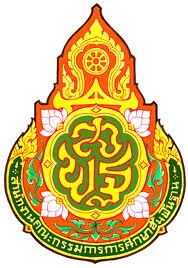 ระเบียบวาระการประชุมการประชุม ผู้บริหารสถานศึกษา เพื่อขับเคลื่อนนโยบายการบริหารจัดการศึกษาสำนักงานเขตพื้นที่การศึกษาประถมศึกษาสิงห์บุรี ครั้งที่ ๕/๒๕๖๑วันที่  ๒๕ ตุลาคม พ.ศ. ๒๕๖๑ ณ  ห้องประชุมโรงเรียนชุมชนวัดกลางท่าข้าม อำเภอค่ายบางระจัน จังหวัดสิงห์บุรีค่านิยมองค์กร สพป.สิงห์บุรี   “จิตดี  ทีมดี  มีความรับผิดชอบ”กลุ่มอำนวยการสำนักงานเขตพื้นที่การศึกษาประถมศึกษาสิงห์บุรีถนนสิงห์บุรี - อ่างทอง อำเภอเมือง จังหวัดสิงห์บุรี ๑๖๐๐๐โทรศัพท์ ๐๓๖-๕๑๑๔๑๗ ต่อ ๑๒๐๐โทรสาร ๐๓๖ – ๕๑๑๙๘๙Singburi Primary Educational Service Area Officewww.singarea.moe.go.thกำหนดการการประชุม ผู้บริหารสถานศึกษา เพื่อขับเคลื่อนนโยบายการบริหารจัดการศึกษาสำนักงานเขตพื้นที่การศึกษาประถมศึกษาสิงห์บุรี ครั้งที่ ๕/๒๕๖๑วันที่  ๒๕ ตุลาคม พ.ศ. ๒๕๖๑ ณ  ห้องประชุมโรงเรียนชุมชนวัดกลางท่าข้าม อำเภอค่ายบางระจัน จังหวัดสิงห์บุรี……………………………………เวลา ๐๙.๐๐ น.		พิธีเปิดการประชุม และ กิจกรรมเทิดทูนสถาบัน โดย นายพิเชฐร์  วันทอง  ผู้อำนวยการสำนักงานเขตพื้นที่การศึกษาประถมศึกษาสิงห์บุรี ประธานในพิธีฯ  ประกอบพิธีฯ ตามลำดับดังนี้- ประธานในพิธีฯ จุดธูปเทียนบูชาพระรัตนตรัย  (พิธีกร นำกราบพระรัตนตรัย)- ประธานในพิธีฯ ถวายความเคารพ (คำนับ) หน้าพระฉายาลักษณ์สมเด็จพระเจ้าอยู่หัวมหาวิชราลงกรณ บดินทรเทพยวรางกูร      	- ประธานในพิธีฯ นำกล่าวคำปฏิญาณข้าราชการ สพป.สิงห์บุรี และนำกล่าวคำปฏิญญา 	สพป.สิงห์บุรี ในการต่อต้านการทุจริตทุกรูปแบบ (ผู้ประชุมร้องเพลงสรรเสริญพระบารมี)กิจกรรมยกย่องเชิดชูเกียรติและเสริมสร้างขวัญกำลังใจแก่สถานศึกษาและผู้บริหารสถานศึกษา  ตามโครงการและกิจกรรมมอบเกียรติบัตรให้แก่สถานศึกษาที่ให้การสนับสนุนกิจกรรมและสถานที่การประชุมสัญจร  ตามโครงการประชุมเพื่อขับเคลื่อนนโยบายการบริหารจัดการศึกษา สำนักงานเขตพื้นที่การศึกษาประถมศึกษาสิงห์บุรี ประจำปีงบประมาณ พ.ศ.๒๕๖๒ ให้แก่ โรงเรียนชุมชนวัดกลางท่าข้ามผลการคัดเลือกสถานศึกษา เพื่อรับรางวัลระบบการดูแลช่วยเหลือนักเรียน ประจำปี ๒๕๖๑  ได้แก่ โรงเรียนวัดโบสถ์ (อินทร์บุรี)  สังกัด สพป.สิงห์บุรี ได้รับรางวัลเกียรติบัตรระดับเงินมอบเกียรติบัตรโรงเรียนคุณธรรม สพฐ. กิจกรรม “โรงเรียนดีต้องมีที่ยืน” ระดับสามดาว เขตตรวจราชการที่ ๒ โรงเรียนวัดโบสถ์ อ.อินทร์บุรีโรงเรียนอนุบาลเมืองสิงห์บุรีโรงเรียนวัดถอนสมอมอบเกียรติบัตร “โครงการรักษ์ภาษาไทย เนื่องในสัปดาห์วันภาษาไทยแห่งชาติ ปี ๒๕๖๑”รางวัลจาก สำนักงานคณะกรรมการการศึกษาขั้นพื้นฐานนางสมพิศ อินทุมาน โรงเรียนวัดสังฆราชาวาส รางวัลครูผู้สอนนักเรียนที่ได้รับความสามารถพิเศษการแข่งขันย่อความ ระดับมัธยมศึกษาปีที่ ๑-๓เด็กหญิงพฤกษชาติ ทองเกลียว ได้รับเกียรติบัตร รางวัลความสามารถพิเศษ                 การแข่งขันย่อความ ระดับมัธยมศึกษาปีที่ ๑-๓๒มอบเกียรติบัตร “โครงการส่งเสริมรักการอ่านและพัฒนาห้องสมุด ประจำปีงบประมาณ ๒๕๖๑”รางวัลชนะเลิศ ได้แก่ โรงเรียนวัดโบสถ์ อ.อินทร์บุรีรางวัลรองชนะเลิศ อันดับที่ ๑ ได้แก่ โรงเรียนวัดบ้านลำรางวัลรองชนะเลิศ อันดับที่ ๒ ได้แก่ โรงเรียนวัดพรหมสาครรางวัลชมเชย  ได้แก่ โรงเรียนชุมชนวัดกลางท่าข้ามรางวัลชนะเลิศ ระดับกลุ่มโรงเรียนกลุ่มโรงเรียนมิตรภาพ ได้แก่ โรงเรียนอนุบาลสิงห์บุรีกลุ่มโรงเรียนพระนอน ได้แก่ โรงเรียนวัดพรหมสาครกลุ่มโรงเรียนเจ้าพระยาหัวไผ่ ได้แก่ โรงเรียนอนุบาลเมืองสิงห์บุรีกลุ่มโรงเรียนค่ายบางระจัน ได้แก่ โรงเรียนชุมชนวัดกลางท่าข้ามกลุ่มโรงเรียนวีรชน ได้แก่ โรงเรียนไทยรัฐวิทยา ๕๖(บ้านหนองกระทุ่ม)กลุ่มโรงเรียนท่าช้าง ได้แก่ โรงเรียนวัดพิกุลทองกลุ่มโรงเรียนบางระจัน ได้แก่ โรงเรียนวัดบ้านจ่า (เอี่ยมโหมดอนุสรณ์)กลุ่มโรงเรียนพรหมพัฒนา ได้แก่ โรงเรียนวัดหลวงกลุ่มโรงเรียนปัญจมิตร ได้แก่ โรงเรียนวัดอัมพวันกลุ่มโรงเรียนทองน้ำงาม ได้แก่ โรงเรียนวัดท่าอิฐกลุ่มโรงเรียนพระอินทร์ ได้แก่ โรงเรียนวัดบ้านลำกลุ่มโรงเรียนจตุรมิตร ได้แก่ โรงเรียนวัดโบสถ์ มอบเกียรติบัตรและเงินรางวัล การคัดเลือกผลงานดีเด่น (Best Practice) โรงเรียนสุจริตดังนี้ ประเภทผู้บริหารรางวัลที่ ๑ เกียรติบัตรและเงินรางวัล  จำนวน  ๓,๐๐๐ บาท ได้แก่                            		 “ Clean Model”   นางพิมพ์ฉวี  จิตบรรพต   ผู้อำนวยการโรงเรียนอนุบาลสิงห์บุรีรางวัลรองชนะเลิศอันดับที่ ๑  เกียรติบัตรและเงินรางวัล จำนวน ๒,๐๐๐ บาท  ได้แก่  “โรงเรียนดี โปร่งใส ใกล้บ้าน”   นายกิตติชัย  ศรีประเสริฐ   ผู้อำนวยการโรงเรียนวัดสังฆราชาวาสรางวัลรองชนะเลิศอันดับที่ ๒ เกียรติบัตรและเงินรางวัล จำนวน ๑,๐๐๐ บาท   ได้แก่                                  	“ทำดีตามคำพ่อสอน”  นางนัฐวรรณ   ศรีทอง   ผู้อำนวยการโรงเรียนบ้านคูเมือง       		รางวัลชมเชย เกียรติบัตร   ได้แก่“๓ ใจ เด็กไทยหัวใจสุจริต”    นางดวงใจ  สุขสบาย  ผู้อำนวยการโรงเรียนวัดโพธิ์สังฆารามประเภทครูรางวัลที่ ๑  เกียรติบัตรพร้อมเงินรางวัล จำนวน ๓,๐๐๐ บาท  ได้แก่                        	“ดอกไม้บานในใจสุจริต”     นางขวัญใจ  เขียวเกษม    ครูโรงเรียนวัดโพธิ์สังฆารามรางวัลรองชนะเลิศอันดับที่ ๑ เกียรติบัตรและเงินรางวัล จำนวน ๒,๐๐๐บาท ได้แก่                 		“ โรงเรียนสุจริตกับคณิตคิดสนุกด้วย Kahoot” นายอนุวัฒน์ อังศิริ  ครูโรงเรียนวัดบ้านลำ๓รางวัลรองชนะเลิศอันดับที่ ๒ เกียรติบัตรและเงินรางวัล จำนวน ๑,๐๐๐ บาท ได้แก่               		“การบูรณาการค่ายเยาวชนไทยหัวใจ STRONG” นางนันทนา  ยะวิชาญ ครูโรงเรียนอนุบาลสิงห์บุรี       			รางวัลชมเชย เกียรติบัตร  จำนวน ๒ รางวัล ได้แก่                           	๑.“เช้านี้ที่เสาธง”    นางสาวอริสา  สักการะ ครูโรงเรียนวัดโบสถ์ (อินทร์บุรี)                          	๒. “อาชีพสุจริตเพื่อชีวิตที่ดีกว่า” นางสำเริง   ธนินทรานุโคตร   ครูโรงเรียนวัดข่อย  	ประเภทนักเรียนรางวัลที่ ๑ เกียรติบัตรและเงินรางวัล จำนวน ๒,๐๐๐  บาท  ได้แก่                       	“บริษัทสร้างการดี” โรงเรียนวัดบางปูน รางวัลรองชนะเลิศอันดับที่ ๑  เกียรติบัตรและเงินรางวัล จำนวน ๑,๕๐๐ บาท ได้แก่                        	“นักเรียนคุณธรรม”  โรงเรียนวัดโบสถ์ (อินทร์บุรี)  รางวัลรองชนะเลิศอันดับที่ ๒  เกียรติบัตรและเงินรางวัล จำนวน ๑,๐๐๐ บาท ได้แก่                         	“ เด็กดีมีปัญญา” โรงเรียนวัดข่อย  รางวัลชมเชย เกียรติบัตร ได้แก่  “เปิดฟ้าเสียงใส”โรงเรียนวัดบ้านลำ  กิจกรรมนำเสนอผลการดำเนินงานของสถานศึกษาโดย นายไพฑูรย์  พึ่งน้อย ผู้อำนวยการโรงเรียนชุมชนวัดกลางท่าข้ามเวลา ๐๙.๓๐ – ๑๐.๓๐ น.	การนำเสนอจุดเน้นนโยบายสำคัญและแนวทางการปฏิบัติงาน โดย ดร.พิเชฐร์ วันทอง ผู้อำนวยการสำนักงานเขตพื้นที่การศึกษาประถมศึกษาสิงห์บุรี เวลา ๑๐.๓๐ – ๑๒.๐๐ น.	การประชุมเพื่อขับเคลื่อนนโยบายการบริหารจัดการศึกษาโดย ดร.พิเชฐร์ วันทอง ผู้อำนวยการสำนักงานเขตพื้นที่การศึกษาประถมศึกษาสิงห์บุรี และคณะผู้บริหารของ สพป.สิงห์บุรี เวลา ๑๒.๐๐ – ๑๓.๐๐ น.	พักรับประทานอาหารกลางวันเวลา ๑๓.๐๐ – ๑๔.๓๐ น.	การประชุมเพื่อขับเคลื่อนนโยบายการบริหารจัดการศึกษา(ต่อ)การประชุมชี้แจง “เรื่องการใช้สื่อ ๖๐ พรรษา เฉลิมพระเกียรติสมเด็จพระเทพรัตนราชสุดาฯ สยามบรมราชกุมารี และสื่อของ สพฐ.(กลุ่มนิเทศฯ)  	- การนำเสนอผลการดำเนินงาน ปัญหา อุปสรรคและแนวทางการแก้ไข- สรุปการประชุม................................หมายเหตุ ;  	- กำหนดการนี้ อาจปรับเปลี่ยนได้ตามความเหมาะสม		- การแต่งกายชุดข้าราชการเครื่องแบบสีกากี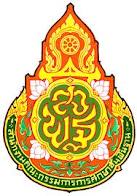         ระเบียบวาระการประชุม ผู้บริหารสถานศึกษา เพื่อขับเคลื่อนนโยบายการบริหารจัดการศึกษาสำนักงานเขตพื้นที่การศึกษาประถมศึกษาสิงห์บุรี ครั้งที่ ๕/๒๕๖๑วันที่  ๒๕  ตุลาคม พ.ศ. ๒๕๖๑ ณ  โรงเรียนชุมชนวัดกลางท่าข้าม อำเภอค่ายบางระจัน จังหวัดสิงห์บุรี……………………………………ระเบียบวาระที่ ๑ 	เรื่องที่ประธานแจ้งให้ที่ประชุมทราบระเบียบวาระที่ ๒ 	เรื่องรับรองรายงานการประชุม ผู้บริหารสถานศึกษา สังกัด สพป.สิงห์บุรี ครั้งที่ ๔/๒๕๖๑ เมื่อวันที่ ๑๐-๑๑ สิงหาคม ๒๕๖๑ระเบียบวาระที่ ๓ 	เรื่องที่เสนอให้ที่ประชุมทราบกลุ่มอำนวยการเรื่องที่ ๑ หลักเกณฑ์กระทรวงการคลังว่าด้วยมาตรฐานและหลักเกณฑ์ปฏิบัติการ            ควบคุมภายในสำหรับหน่วยงาน พ.ศ.๒๕๖๑ (เอกสารแนบ ๑ - ๒๐)เรื่องที่ 2  วารสาร สพป.สิงห์บุรี เรื่องที่ 3 ขอเชิญร่วมเป็นเจ้าภาพถวายผ้าพระกฐินพระราชทานเรื่องที่ 4 การจัดทำบันทึก สพฐ.ประจำปี ๒๕๖๒๒. กลุ่มบริหารงานบุคคลเรื่องที่ ๑  การจัดสรรอัตราจ้างปฏิบัติงานธุรการโรงเรียน               ปีงบประมาณ พ.ศ. ๒๕๖๒ (เอกสารแนบ ๒๑ – ๒๓)			๓. กลุ่มนโยบายและแผนเรื่องที่ ๑  การปรับปรุงข้อมูลนักเรียนรายบุคคลภาคเรียนที่ 2              ปีการศึกษา 2561			๔. กลุ่มส่งเสริมการจัดการศึกษา      	     เรื่องที่ ๑  ผลการคัดเลือกสถานศึกษาเพื่อรับรางวัลระบบการดูแลช่วยเหลือนักเรียน 		       ประจำปี ๒๕๖๑		     เรื่องที่ ๒ การแข่งขันโรงเรียนต้นแบบสภานักเรียน ประจำปี ๒๕๖๑เรื่องที่ ๓ โครงการเสริมสร้างคุณธรรมจริยธรรมและธรรมาภิบาลในสถานศึกษา            “ป้องกันทุจริต” (โครงการโรงเรียนสุจริต)  เรื่องที่ ๔ การรายงานข้อมูลนักเรียนพิการในโรงเรียนทั่วไปจัดการเรียนรวม             ปีการศึกษา ๒๕๖๑ (ภาคเรียนที่ ๒/๒๕๖๑)เรื่องที่ ๕ งานศิลปหัตถกรรมนักเรียน ครั้งที่ ๖๘ ปีการศึกษา ๒๕๖๑๒			๕. กลุ่มนิเทศ ติดตามและประเมินผลการจัดการศึกษาเรื่องที่ ๑ การประเมินคุณภาพการศึกษาภายนอก รอบสี่เรื่องที่ ๒  โครงการพัฒนาคุณภาพและมาตรฐานการศึกษา ครูคลังสมอง รอบที่ ๓              บุคลากรวิทยาศาสตร์และคณิตศาสตร์๖. กลุ่มบริหารงานการเงินและสินทรัพย์เรื่องที่ ๑ แจ้งการโอนเงินอุดหนุน รายการค่าหนังสือแบบเรียน             ภาคเรียนที่ ๑/๒๕๖๑ เพิ่มเติมเรื่องที่ ๒ การจัดโครงการฝึกอบรมเชิงปฏิบัติการ หลักสูตร            “การจัดซื้อจัดจ้างด้วยวิธีการทางอิเล็กทรอนิกส์”๗. หน่วยตรวจสอบภายใน    	    เรื่องที่ ๑ บทสรุปสำหรับผู้บริหาร สังกัด สพป.สิงห์บุรี  ประจำปีงบประมาณ 2561๘. กลุ่มส่งเสริมการศึกษาทางไกล เทคโนโลยีสารสนเทศและการสื่อสาร    	     เรื่องที่ ๑ …………………………………	     เรื่องที่ ๒ …………………………………ระเบียบวาระที่ ๔ 	เรื่องที่เสนอให้ที่ประชุมพิจารณาระเบียบวาระที่ ๕ 	เรื่องอื่น ๆ............................................๓ระเบียบวาระที่ ๑ 	เรื่องที่ประธานแจ้งให้ที่ประชุมทราบ…………………………………………….…………………………………………………………………………………………………………………………………………………….…………………………………………………………………………………………………………………………………………………….…………………………………………………………………………………………………………………………………………………….…………………………………………………………………………………………………………………………………………………….…………………………………………………………………………………………………………………………………………………….…………………………………………………………………………………………………………………………………………………….…………………………………………………………………………………………………………………………………………………….…………………………………………………………………………………………………………………………………………………….…………………………………………………………………………………………………………………………………………………….…………………………………………………………………………………………………………………………………………………….…………………………………………………………………………………………………………………………………………………….…………………………………………………………………………………………………………………………………………………….…………………………………………………………………………………………………………………………………………………….…………………………………………………………………………………………………………………………………………………….…………………………………………………………………………………………………………………………………………………….…………………………………………………………………………………………………………………………………………………….…………………………………………………………………………………………………………………………………………………….…………………………………………………………………………………………………………………………………………………….…………………………………………………………………………………………………………………………………………………….…………………………………………………………………………………………………………………………………………………….…………………………………………………………………………………………………………………………………………………….…………………………………………………………………………………………………………………………………………………….…………………………………………………………………………………………………………………………………………………….………………………………………………………………………………………………………ระเบียบวาระที่ ๒ 	เรื่องรับรองรายงานการประชุม ผู้บริหารสถานศึกษา                       			สังกัด สพป.สิงห์บุรี ครั้งที่  ๔/๒๕๖๑ เมื่อวันที่ ๑๐-๑๑ สิงหาคม  ๒๕๖๑สพป.สิงห์บุรี ได้ประชุม ผู้บริหารสถานศึกษา สังกัด สพป.สิงห์บุรี ครั้งที่ ๔/๒๕๖๑ เมื่อวันที่ ๑๐-๑๑ สิงหาคม ๒๕๖๑ เวลา ๑๓.๐๐ น. ณ ห้องประชุมโรงแรมเรือนแพ รอยัล ปาร์ค อำเภอเมือง จังหวัดพิษณุโลก โดยบูรณาการและกิจกรรมกับโครงการผู้บริหารยุคใหม่สร้างวินัยและความรับผิดชอบต่อสังคม                        และ สพป.สิงห์บุรี ได้จัดทำรายงานการประชุมดังกล่าว  เพื่อแจ้งผู้เกี่ยวข้องนำไปปฏิบัติและพิจารณารับรองรายงานการประชุม ทางเว็บไซต์ของ สพป.สิงห์บุรี www.singarea.moe.go.th  มุมด้านซ้ายของเว็บไซต์  หัวข้อชื่อ “รายงานประชุมคณะผู้บริหาร” หากมีประเด็นจะเพิ่มเติม แก้ไข ปรับปรุงประการใด  โปรดแจ้งกลุ่มอำนวยการ ภายในวันที่ ๒๖ ตุลาคม ๒๕๖๑ หากพ้นกำหนดนี้ ถือว่าที่ประชุมรับรองรายงานการประชุมดังกล่าวประเด็นเสนอ		เพื่อทราบและดำเนินการมติที่ประชุม		…………………………………………………………………………………......................................๔ระเบียบวาระที่ ๓ 	เรื่องที่เสนอให้ที่ประชุมทราบกลุ่มอำนวยการเรื่องที่ ๑ หลักเกณฑ์กระทรวงการคลังว่าด้วยมาตรฐานและหลักเกณฑ์ปฏิบัติการควบคุมภายในสำหรับหน่วยงาน พ.ศ.๒๕๖๑ข้อเท็จจริง : ด้วยพระราชบัญญัติวินัยการเงินการคลังของรัฐ พ.ศ.๒๕๖๑ มีผลบังคับใช้เมื่อวันที่ ๒๐ เมษายน ๒๕๖๑ โดยมาตรา ๗๙ บัญญัติให้หน่วยงานของรัฐจัดให้มีการตรวจสอบภายใน ภารควบคุมภายในและการบริหารจัดการความเสี่ยง โดยให้ถือปฏิบัติตามมาตรฐานและหลักเกณฑ์ที่กระทรวงการคลังกำหนดกระทรวงการคลัง ขอเรียนว่า เพื่อให้หน่วยงานของรัฐจัดให้มีการควบคุมภายในเป็นไปตามบทบัญญัติแห่งพระราชบัญญัติวินัยการเงินการคลังของรัฐ พ.ศ.๒๕๖๑ จึงกำหนดหลักเกณฑ์กระทรวงการคลังว่าด้วยมาตรฐานและหลักเกณฑ์ปฏิบัติการควบคุมภายในสำหรับหน่วยงานของรัฐ พ.ศ.๒๕๖๑ ให้หน่วยงานของรัฐถือปฏิบัติ สรุปการดำเนินการ : สพป.สิงห์บุรี  จึงขอให้สถานศึกษาดำเนินการตามแนวทางการติดตามประเมินผลการควบคุมภายใน ประจำปีงบประมาณ พ.ศ.๒๕๖๑ ณ วันที่ ๓๐ กันยายน ๒๕๖๑  รายละเอียดตามเอกสารหมายเลข ๑ หน้า ๑ – ๒๐  สรุปสาระสำคัญดังนี้แต่งตั้งคณะทำงาน/กรรมการ ติดตามประเมินผลการควบคุมภายในนำแบบ ปอ.๓ (ของปีงบประมาณ ๒๕๖๐) มาติดตามผลการดำเนินงานว่าได้ดำเนินการ ตามแผนการปรับปรุงหรือไม่  ผลเป็นอย่างไร  แล้วสรุปลงในแบบติดตาม ปอ. ๓ ประเมินองค์ประกอบของการควบคุมภายใน (๕ องค์ประกอบ) ในระดับหน่วยงาน แล้วสรุปลงใน แบบ ปค. ๔ เมื่อดำเนินการตามข้อ ๑-๓ เรียบร้อยแล้ว ให้นำกิจกรรม/งานที่ผลการดำเนินงานยังไม่ลดความเสี่ยงลงตามข้อ ๒ และกิจกรรม/งานที่เป็นความเสี่ยงที่พบใหม่ตามข้อ ๓ และแบบ ปค.๕ ของกลุ่ม/งาน                 ที่ส่งมาให้หน่วยงาน โดยให้คณะทำงาน/กรรมการร่วมกันพิจารณาคัดเลือกกิจกรรม/งานที่เป็นความเสี่ยงในระดับหน่วยงาน แล้วสรุปลงใน แบบ ปค. ๕นำกิจกรรม/งานที่ปรากฏในแบบ ปค.๕  มาสรุปลงในแบบ ปค. ๑ ส่งร่างรายงานแบบ ปค. ๑ แบบ ปค. ๔ แบบ ปค. ๕ และแบบติดตาม ปอ. ๓ ให้ สพป.สิงห์บุรี ภายในวันที่ ๓๐ พฤศจิกายน ๒๕๖๑  เพื่อ สพป.สิงห์บุรี จะได้ดำเนินการตามแนวทางและดำเนินการสรุปความเสี่ยงของสถานศึกษาในสังกัดให้ สพฐ. ภายในวันที่ ๓๐ ธันวาคม ๒๕๖๑      ประเด็นเสนอ		เพื่อทราบและดำเนินการมติที่ประชุม		…………………………………………………………………………………......................................			เรื่องที่ 2  วารสาร สพป.สิงห์บุรี ฉบับประจำเดือน สิงหาคม – กันยายน ๒๕๖๑			การดำเนินการ : สพป.สิงห์บุรี ได้จัดทำวารสาร สพป.สิงห์บุรี ฉบับประจำเดือนสิงหาคม  – กันยายน ๒๕๖๑   โดยมีวัตถุประสงค์เพื่อเผยแพร่ประชาสัมพันธ์ข้อมูล ข่าวสารและกิจกรรมเกี่ยวกับการจัดการศึกษาสู่สาธารณชน    ในการนี้  สพป.สิงห์บุรี จึงขอมอบวารสาร สพป.สิงห์บุรี ฉบับดังกล่าว ให้แก่สถานศึกษาในสังกัดเพื่อใช้ประโยชน์ในส่วนที่เกี่ยวข้องต่อไป                     ประเด็นเสนอ	เพื่อทราบและดำเนินการมติที่ประชุม	..................................................................................................................................๕เรื่องที่ 3 ขอเชิญร่วมเป็นเจ้าภาพถวายผ้า พระกฐินพระราชทาน สพฐ.และหน่วยงานอื่น ๆการดำเนินการ : ตามที่ ได้มอบหมายให้กลุ่มอำนวยการรวบรวมรายการบอกบุญเชิญชวนร่วมเป็นเจ้าภาพถวายผ้า พระกฐินพระราชทานสพฐ. กฐินจังหวัดสิงห์บุรีและหน่วยงานราชการอื่นๆ กฐินสามัคคี การทอดผ้าป่าสามัคคี จากหน่วยงาน องค์กรต่างๆ บุคคลสำคัญที่แจ้งมายัง สพป.สิงห์บุรี กลุ่มอำนวยการ ขอชี้แจงและสรุปรายละเอียด กลุ่มโรงเรียนและโรงเรียนที่รวมทำบุญฯ ดังนี้๑. โรงเรียนวัดจักรสีห์ 			จำนวน ๓๐๐ บาท๒. โรงเรียนอนุบาลสิงห์บุรี 		จำนวน ๑,๐๐๐ บาท๓. โรงเรียนอนุบาลอินทร์บุรี (วัดโพธิ์ศรี) 	จำนวน ๑,๐๐๐ บาท๔. โรงเรียนวัดปลาไหล 			จำนวน ๑,๐๐๐ บาท๕. โรงเรียนวัดตลาดโพธิ์ 			จำนวน ๑,๕๐๐ บาท๖. โรงเรียนชุมชนวัดตราชู 		จำนวน ๑,๐๐๐ บาท๗. โรงเรียนวัดอัมพวัน 			จำนวน ๒๐๐ บาท๘. โรงเรียนวัดโสภา 			จำนวน ๕๐๐ บาท๙. โรงเรียนวัดวิหารขาว 			จำนวน ๕๐๐ บาท๑๐. โรงเรียนวัดเชียงราก 			จำนวน ๕๐๐ บาท๑๐. กลุ่มนโยบายและแผน 		จำนวน ๑,๐๐๐ บาท๑๑.กลุ่มจตุรมิตร 			จำนวน ๓,๐๐๐ บาท รวมทั้งสิ้น ๑๑,๕๐๐ บาท  (ข้อมูล ณ วันที่ ๑๙ ตุลาคม ๒๕๖๑)ประเด็นเสนอ 	เพื่อทราบ และขอเชิญร่วมอนุโมทนาถวายผ้าพระกฐินพระราชทาน สพฐ.และทอดผ้าป่าสามัคคี ซึ่งตามมติที่ประชุมของผู้บริหารโรงเรียน สพป.สิงห์บุรี จะบอกบุญกับทุกโรงเรียนปีละครั้งเดียวเท่านั้น  โดยทุกโรงเรียนส่งเงินร่วมทำบุญได้ที่กลุ่มอำนวยการ ตั้งแต่บัดนี้เป็นต้นไปมติที่ประชุม 	.........................................................................................................................................เรื่องที่ 4 การจัดทำบันทึกสำนักงานคณะกรรมการการศึกษาขั้นพื้นฐาน ประจำปี ๒๕๖๒ด้วย สำนักงานคณะกรรมการการศึกษาขั้นพื้นฐาน ได้จัดทำบันทึกสำนักงานคณะกรรมการการศึกษาขั้นพื้นฐาน ประจำปี ๒๕๖๒ โดยรวบรวมข้อมูลสารสนเทศสำคัญของผู้บริหารกระทรวงศึกษาธิการ หน่วยงานภายในกระทรวงศึกษาธิการ และสำนักงานคณะกรรมการการศึกษาขั้นพื้นฐาน ทั้งในส่วนกลาง และสำนักงานเขตพื้นที่การศึกษา ปรับเปลี่ยนรูปเล่ม ภายใต้แนวคิด สะดุดตา โดนใจ ทันสมัย มีคุณค่า เพิ่มเนื้อหา สำหรับการใช้อ้างอิงการศึกษาที่ควรรู้ นำเสนอในรูปแบบ Infographic ให้เข้าใจง่ายและน่าสนใจเพื่อจัดพิมพ์ จำหน่ายแก่หน่วยงานและบุคคลทั่วไปที่สนใจ		ในการนี้ สพป.สิงห์บุรี จึงขอความอนุเคราะห์ให้โรงเรียนในสังกัดรับการจัดสรรโรงเรียนละ ๑ เล่มราคาเล่มละ ๑๗๐ บาทประเด็นเสนอ 	เพื่อทราบและดำเนินการ มติที่ประชุม 	.........................................................................................................................................6๒. กลุ่มบริหารงานบุคคล 		    เรื่อง ๑  การจัดสรรอัตราจ้างปฏิบัติงานธุรการโรงเรียน  ปีงบประมาณ พ.ศ. ๒๕๖๒ด้วย สพฐ. ได้จัดสรรอัตราจ้างปฏิบัติงานธุรการโรงเรียน  ปีงบประมาณ ๒๕๖๒  จำนวน ๙๙ อัตรา ดังนี้กรณีจ้างผู้ปฏิบัติงานธุรการโรงเรียน  อัตราค่าจ้าง ๑๕,๐๐๐ บาท  จำนวน  ๕๑  อัตรา      		๑.๑  คุณวุฒิ   :  ปริญญาตรี     		๑.๒  อำนาจการจ้าง  :  ผู้อำนวยการสำนักงานเขตพื้นที่การศึกษา  ตามคำสั่ง สพฐ. ที่ ๑๑๒๐/๒๕๖๐  สั่ง  ณ  วันที่ ๒๔ กรกฎาคม  พ.ศ.  ๒๕๖๐  เรื่องการมอบอำนาจเกี่ยวกับลูกจ้างชั่วคราว	     		๑.๓  ระยะเวลาการจ้าง  ๑๒ เดือน  ตั้งแต่เดือนตุลาคม ๒๕๖๑ ถึงเดือนกันยายน ๒๕๖๒	     		ทั้งนี้  เมื่อ สพท.  มีอัตราค่าจ้าง ๑๕,๐๐๐ บาท  ว่างลงภายหลังจากที่ สพฐ.จัดสรรอัตรา  ให้รายงานตำแหน่งว่างดังกล่าวตามแบบรายงานธุรการว่าง  ของ สพฐ. กรณีจ้างผู้ปฏิบัติงานธุรการโรงเรียน  อัตราค่าจ้าง ๙,๐๐๐ บาท  จำนวน ๔๘ อัตรา๒.๑  คุณวุฒิ  :  วุฒิประกาศนียบัตรวิชาชีพ (ปวช.)  ขึ้นไป๒.๒  อำนาจการจ้าง  :  ผู้อำนวยการสถานศึกษา๒.๓  ลักษณะการจ้าง   โดยวิธีการจ้างเหมาบริการ  ตาม  พ.ร.บ.การจัดซื้อจัดจ้างและการบริหารพัสดุภาครัฐ  พ.ศ. ๒๕๖๐ 	     	     ๒.๔  ระยะเวลาการจ้าง  ๑๒ เดือน  ตั้งแต่เดือนตุลาคม  ๒๕๖๑ ถึงเดือนกันยายน ๒๕๖๒	                ๒.๕  งบประมาณที่ใช้  :  งบดำเนินงานตามที่  สพฐ. จัดสรรให้	     ทั้งนี้  อัตราจ้างปฏิบัติงานธุรการโรงเรียนดังกล่าว  จะดำเนินการจ้างได้ต่อเมื่อได้รับแจ้งเรื่องงบประมาณแล้ว   	๓. สพฐ.  ได้กำหนดภารกิจและหน้าที่การปฏิบัติงานของอัตราจ้างปฏิบัติงานธุรการโรงเรียน  โดยให้ปฏิบัติภารกิจจนครบทุกด้าน  ตามหนังสือสำนักงานคณะกรรมการการศึกษาขั้นพื้นฐาน ด่วนมาก ที่ ศธ ๐๔๐๐๙/ว ๖๒๗๘  ลงวันที่ ๑๙ ตุลาคม  ๒๕๕๓  เรื่องการปฏิบัติงานในหน้าที่ของอัตราจ้างปฏิบัติงานธุรการโรงเรียน  ตามโครงการคืนครูให้นักเรียน  ดังนี้     ๑)  งานธุรการ  สารบรรณ  จัดเก็บเอกสารหลักฐานทะเบียนและหนังสือราชการต่าง ๆ รวมทั้งระบบ  E – Office     ๒)  งานพัสดุ  จัดลงทะเบียน  คุมการเบิกจ่าย  การจัดเก็บ  รักษาดูแลความเป็นระเบียบเรียบร้อย     ๓)  งานข้อมูลสารสนเทศ   จัดระบบทะเบียน  ระเบียนข้อมูล  การสำรวจและบันทึกข้อมูลการจัดทำรายงานข้อมูล  จัดส่งและรับข้อมูลในระบบ ICT     ๔)  งานการประสานงาน  การติดต่อสื่อสารกับหน่วยงานส่วนราชการอื่น ๆ ชุมชนและท้องถิ่นการให้บริการแก่ประชาชนหรือผู้มาขอรับบริการ  หรือติดต่อราชการ     ๕)  งานอื่น ๆ ที่ผู้บังคับบัญชามอบหมายรายละเอียดตาม เอกสารหมายเลข ๑ หน้า  ๒๑ – ๒๓ประเด็นเสนอ		เพื่อทราบและถือปฏิบัติโดยเคร่งครัดมติที่ประชุม		.......................................................................................................................................7		๓. กลุ่มนโยบายและแผน    เรื่องที่ ๑  การปรับปรุงข้อมูลนักเรียนรายบุคคลภาคเรียนที่ 2 ปีการศึกษา 2561สำนักงานเขตพื้นที่การศึกษาประถมศึกษาสิงห์บุรี ขอให้โรงเรียนดำเนินการปรับปรุง แก้ไข ข้อมูลนักเรียน ภาคเรียนที่ 2 ปีการศึกษา 2561 พร้อมทั้งยืนยันข้อมูลให้เสร็จภายในวันที่ 9 พฤศจิกายน 2561 ที่ http://portal.bopp-obec.info/obec61 รายละเอียดที่ต้องดำเนินการตรวจสอบและปรับปรุงข้อมูล ด้งนี้ปรับปรุงข้อมูลพื้นฐานโรงเรียน เช่น ผู้อำนวยการโรงเรียน เบอร์โทรศัพท์ เว็บไซต์ และ ตรวจสอบพิกัดโรงเรียน2. บันทึกน้ำหนัก ส่วนสูง นักเรียนทุกคนในภาคเรียนที่ 2/25613. ตรวจสอบและปรับปรุงข้อมูลนักเรียน ย้ายเข้า/ย้ายออก จำหน่าย ให้เป็นปัจจุบัน พร้อมทั้งปรับปรุงข้อมูลนักเรียนด้อยโอกาส รายการนักเรียนยากจน ให้ถูกต้องครบถ้วน เพื่อประมวลผลและส่งข้อมูลไปยังระบบปัจจัยพื้นฐานนักเรียนยากจน (CCT) ต่อไป4. ตรวจสอบและแก้ไข เลขประจำตัวนักเรียน / เลขประจำตัวประชาชน ในกรณีที่ไม่ถูกต้องให้ดำเนินการดาวน์โหลดเอกสารในระบบและกรอกข้อมูลส่งไปที่ bopp.dmc@gmail.com หมายเหตุ ในกรณีที่นักเรียนไม่มีตัวตนและไม่สามารถติดตามได้ โดยดำเนินการจำหน่ายนักเรียนแนวทางการดำเนินงานตามพระราชบัญญัติฯ (เพื่อจำหน่ายในรอบสิ้นปีการศึกษา 2561)ประเด็นเสนอ	เพื่อทราบและดำเนินการมติที่ประชุม	..................................................................................................................................8			๔. กลุ่มส่งเสริมการจัดการศึกษา    เรื่องที่ ๑  ผลการคัดเลือกสถานศึกษา เพื่อรับรางวัลระบบการดูแลช่วยเหลือนักเรียน ประจำปี ๒๕๖๑  		ด้วย สำนักงานคณะกรรมการการศึกษาขั้นพื้นฐาน ประกาศผลการคัดเลือกสถานศึกษา เพื่อรับรางวัลระบบการดูแลช่วยเหลือนักเรียน ประจำปี ๒๕๖๑  โดย โรงเรียนวัดโบสถ์ (อินทร์บุรี)  สังกัด สพป.สิงห์บุรี ได้รับรางวัลเกียรติบัตรระดับเงินประเด็นเสนอ	เพื่อทราบและขอแสดงความยินดีและชื่นชมกับโรงเรียนที่ประสบผลสำเร็จไว้ ณ โอกาสนี้มติที่ประชุม	..................................................................................................................................		เรื่องที่ ๒ การแข่งขันโรงเรียนต้นแบบสภานักเรียน  ประจำปี ๒๕๖๑		ตามที่ สำนักงานคณะกรรมการการศึกษาขั้นพื้นฐาน ได้จัดแข่งขันโรงเรียนต้นแบบสภานักเรียน ประจำปี ๒๕๖๑ โดยมีวัตถุประสงค์เพื่อส่งเสริมและพัฒนากิจกรรมสภานักเรียนให้โรงเรียนได้ดำเนินกิจกรรมสภานักเรียนอย่างเป็นรูปธรรม นักเรียนได้เรียนรู้บทบาทหน้าที่ความเป็นพลเมือง มีส่วนร่วมในการบริหารพัฒนาโรงเรียนตามกฎ กติกา ที่กำหนดให้สามารถขยายผลกิจกรรมสภานักเรียนได้อย่างต่อเนื่องและยั่งยืน		บัดนี้ สำนักงานคณะกรรมการการศึกษาขั้นพื้นฐาน  ได้ประกาศให้ โรงเรียนอนุบาลบางระจัน เป็นโรงเรียนต้นแบบสภานักเรียน  ระดับชมเชย ประเภท โรงเรียนประถมศึกษา ประจำปี ๒๕๖๑ จึงขอแสดงความยินดีและชื่นชมกับโรงเรียนที่ประสบผลสำเร็จ และเป็นแหล่งเรียนรู้ในการดำเนินงานกิจกรรมสภานักเรียนให้กับโรงเรียนทุกโรงเรียนต่อไปประเด็นเสนอ	เพื่อทราบ มติที่ประชุม	..................................................................................................................................		เรื่องที่ ๓  โครงการเสริมสร้างคุณธรรม จริยธรรมและธรรมาภิบาลในสถานศึกษา“ป้องกันการทุจริต” (โครงการโรงเรียนสุจริต) “กิจกรรมแลกเปลี่ยนเรียนรู้และถอดบทเรียน”		ตามที่ สำนักงานคณะกรรมการการศึกษาขั้นพื้นฐาน มอบหมายให้สำนักงานเขตพื้นที่การศึกษาประถมศึกษาสิงห์บุรี จัด“กิจกรรมแลกเปลี่ยนเรียนรู้และถอดบทเรียน”การดำเนินงานของผู้บริหาร ครู และนักเรียนโรงเรียนสุจริตต้นแบบ และโรงเรียนเครือข่ายโรงเรียนสุจริตร้อยละ ๑๐ % และร้อยละ ๒๐  ในวันที่ ๓ ตุลาคม  ๒๕๖๑ เวลา ๐๘.๓๐ น.เป็นต้นไป  ณ โรงเรียนวัดสังฆราชาวาส  อำเภอเมืองสิงห์บุรี  จังหวัดสิงห์บุรี   เพื่อคัดเลือกผลงานดีเด่นที่แสดงถึงคุณลักษณะ ๕ ประการของโรงเรียนสุจริตจนเป็นแบบอย่างแก่โรงเรียนอื่นได้ ตามเกณฑ์ที่กำหนด นั้น		ในการนี้ สำนักงานเขตพื้นที่การศึกษาประถมศึกษาสิงห์บุรี ได้ดำเนินการคัดเลือกผลงานดีเด่น            ที่แสดงถึงคุณลักษณะ ๕ ประการของโรงเรียนสุจริตจนเป็นแบบอย่างแก่โรงเรียนอื่นได้เสร็จเรียบร้อยแล้ว	                               ผลการคัดเลือกผลงานดีเด่น (Best Practice) โรงเรียนสุจริต ดังนี้ ประเภทผู้บริหาร           	รางวัลที่ ๑ เกียรติบัตร พร้อมเงินรางวัล  จำนวน  ๓,๐๐๐ บาท ได้แก่                            		 “ Clean Model”   นางพิมพ์ฉวี  จิตบรรพต   ผอ.โรงเรียนอนุบาลสิงห์บุรี    		รางวัลรองชนะเลิศอันดับที่ ๑  เกียรติบัตรพร้อมเงินรางวัล จำนวน ๒,๐๐๐ บาท  ได้แก่                            		“โรงเรียนดี โปร่งใส ใกล้บ้าน”   นายกิตติชัย  ศรีประเสริฐ   ผอ.โรงเรียนวัดสังฆราชาวาส       		รางวัลรองชนะเลิศอันดับที่ ๒ เกียรติบัตรพร้อมเงินรางวัล จำนวน ๑,๐๐๐ บาท   ได้แก่                                  	“ทำดีตามคำพ่อสอน”  นางนัฐวรรณ   ศรีทอง   ผอ.โรงเรียนบ้านคูเมือง       		รางวัลชมเชย เกียรติบัตร  ได้แก่                           		“๓ ใจ เด็กไทยหัวใจสุจริต”    นางดวงใจ  สุขสบาย  ผอ.โรงเรียนวัดโพธิ์สังฆาราม9ประเภทครู        		รางวัลที่ ๑  เกียรติบัตรพร้อมเงินรางวัล จำนวน ๓,๐๐๐ บาท  ได้แก่                        	“ดอกไม้บานในใจสุจริต”     นางขวัญใจ  เขียวเกษม    ครูโรงเรียนวัดโพธิ์สังฆาราม      		รางวัลรองชนะเลิศอันดับที่ ๑ เกียรติบัตรพร้อมเงินรางวัล จำนวน ๒,๐๐๐บาท ได้แก่                 		“ โรงเรียนสุจริตกับคณิตคิดสนุกด้วย Kahoot” นายอนุวัฒน์ อังศิริ  ครูโรงเรียนวัดบ้านลำ       		รางวัลรองชนะเลิศอันดับที่ ๒ เกียรติบัตรพร้อมเงินรางวัล จำนวน ๑,๐๐๐ บาท ได้แก่               		“การบูรณาการค่ายเยาวชนไทยหัวใจ STRONG” นางนันทนา  ยะวิชาญ ครูโรงเรียนอนุบาลสิงห์บุรี       			รางวัลชมเชย เกียรติบัตร  จำนวน ๒ รางวัล ได้แก่                           	๑.“เช้านี้ที่เสาธง”    นางสาวอริสา  สักการะ ครูโรงเรียนวัดโบสถ์ (อินทร์บุรี)                          	๒. “อาชีพสุจริตเพื่อชีวิตที่ดีกว่า” นางสำเริง   ธนินทรานุโคตร   ครูโรงเรียนวัดข่อย  ประเภทนักเรียน     		รางวัลที่ ๑ เกียรติบัตรพร้อมเงินรางวัล จำนวน ๒,๐๐๐  บาท  ได้แก่                       	“บริษัทสร้างการดี” โรงเรียนวัดบางปูน อำเภออินทร์บุรี จังหวัดสิงห์บุรี      		รางวัลรองชนะเลิศอันดับที่ ๑  เกียรติบัตรพร้อมเงินรางวัล จำนวน ๑,๕๐๐ บาท  ได้แก่                        	“นักเรียนคุณธรรม”  โรงเรียนวัดโบสถ์ (อินทร์บุรี)  อำเภออินทร์บุรี จังหวัดสิงห์บุรี       		รางวัลรองชนะเลิศอันดับที่ ๒  เกียรติบัตรพร้อมเงินรางวัล จำนวน ๑,๐๐๐ บาท  ได้แก่                         	“ เด็กดีมีปัญญา” โรงเรียนวัดข่อย  อำเภอเมืองสิงห์บุรี   จังหวัดสิงห์บุรี      		รางวัลชมเชย เกียรติบัตร ได้แก่  “เปิดฟ้าเสียงใส”โรงเรียนวัดบ้านลำ  อำเภออินทร์บุรี จังหวัด		สิงห์บุรี ประเด็นเสนอ	เพื่อทราบ มติที่ประชุม	..................................................................................................................................เรื่องที่ ๔ การรายงานผลข้อมูลนักเรียนพิการในโรงเรียนทั่วไปจัดการเรียนรวม ปีการศึกษา ๒๕๖๑ (ภาคเรียนที่ ๒/๒๕๖๑)		ด้วย สำนักงานคณะกรรมการการศึกษาขั้นพื้นฐาน ให้รายงานผลการรับนักเรียนพิการ                            ปีการศึกษา ๒๕๖๑ (ภาคเรียนที่ ๒/๒๕๖๑) ในระบบโปรแกรมสารสนเทศ SET เพื่อประมวลผลข้อมูลและปรับปรุงการพิจารณาจัดสรรพี่เลี้ยงเด็กพิการ และงบพัฒนาคุณภาพการศึกษาในปีงบประมาณ พ.ศ.๒๕๖๒ โดยใช้ข้อมูลนักเรียนพิการเรียนรวม รับจริง ณ วันที่ ๑๐ พฤศจิกายน ๒๕๖๑ (ตามหนังสือ สพป.สิงห์บุรี ด่วนที่สุด ที่ ศธ ๐๔๑๕๗/ว ๓๓๐๐ ลว. ๑๗ ตุลาคม ๒๕๖๑)  โดยขอให้โรงเรียนในสังกัดดำเนินการ ดังนี้๑. คัดกรองนักเรียนที่มีแนวโน้มว่าจะมีความบกพร่อง ตามแบบคัดกรองบุคคลพิการ ๙ ประเภท ของกระทรวงศึกษาธิการ  โดยผู้ที่ผ่านการคัดกรองจากผู้ผ่านการอบรมหลักสูตร “ผู้ดำเนินการคัดกรองคนพิการทางการศึกษา” และได้รับความยินยอมจากผู้ปกครอง และดำเนินการเพิ่มข้อมูลนักเรียนพิการ ในระบบโปรแกรมสารสนเทศ SET ตั้งแต่บัดนี้จนถึงวันเสาร์ที่ ๑๐ พฤศจิกายน ๒๕๖๑		๒. ตรวจความถูกต้องของข้อมูลนักเรียนพิการ(เดิม) ในระบบสารสนเทศ SET  ได้แก่ จำนวนชื่อ สกุล เลขบัตรประจำตัวประชาชน ระดับชั้น  ประเภทความพิการ และอื่น ๆ  และดำเนินการปรับปรุงให้ถูกต้องและเป็นปัจจุบัน ตั้งแต่บัดนี้จนถึงวันเสาร์ที่ ๑๐ พฤศจิกายน ๒๕๖๑		๓. ยืนยันข้อมูลนักเรียนพิการหน้าระบบโปรแกรมสารสนเทศ SET ของโรงเรียนในระหว่างวันที่๑-๑๐ พฤศจิกายน ๒๕๖๑  ๑0ในการนี้ โรงเรียนที่ไม่มีนักเรียนพิการ ต้องดำเนินการยืนยันข้อมูลหน้าระบบสารสนเทศ SET ด้วยเช่นเดียวกัน		๔. โรงเรียนที่มีนักเรียนพิการเรียนรวม  ต้องดำเนินการจัดทำแผนการจัดการศึกษาเฉพาะบุคคล (Individualized Education Program: IEP) และแผนการสอนเฉพาะบุคคล (Individual Implementation Plan: IIP) เพื่อช่วยให้นักเรียนบรรลุจุดประสงค์และเป้าหมายที่กำหนดไว้ใน IEP  และดำเนินการจัดการศึกษาให้สอดคล้องเหมาะสมกับความต้องการและความสามารถของเด็กพิการรายบุคคล และประเมินผลตามตามมาตรฐานการเรียนรวม 		โดยโรงเรียนสามารถเข้าระบบโปรแกรมสารสนเทศ SET  ได้ที่ www.specialset.boopp.go.thเลือก ระบบบริหารจัดการข้อมูลโรงเรียนเรียนรวม ประเด็นเสนอ	เพื่อทราบและดำเนินการมติที่ประชุม	..................................................................................................................................เรื่องที่ ๕ งานศิลปหัตถกรรมนักเรียน ครั้งที่ ๖๘ ปีการศึกษา ๒๕๖๑ตามที่สพป.สิงห์บุรี ได้จัดประชุมชี้แจงคณะกรรมการจัดการแข่งขันงานศิลปหัตถกรรมนักเรียนฯทุกกลุ่มสาระเมื่อวันที่ ๑๖-๑๗ ต.ค.๖๑ ณ ห้องประชุมร.ร.วัดสังฆราชาวาส ซึ่งเป็นการประชุมเพื่อเน้นย้ำสิ่งที่กรรมการฯควรถือปฏิบัติอย่างเคร่งครัด ตามนโยบายของผอ.สพป.สิงห์บุรี คือ ให้กรรมการฯทุกคน ศึกษาหลักเกณฑ์การแข่งขันที่ตนเป็นกรรมการ ให้เข้าใจชัดเจน หากสงสัย ให้สอบถามผู้ประสานงานประจำกลุ่มสาระ ๒. จัดการแข่งขันให้บริสุทธิ์ ยุติธรรม โปร่งใส ๓. ยอมรับในความรู้ความสามารถของกรรมการด้วยกัน ๔. ให้โอกาสนักเรียนในเรื่องที่เป็นไปได้ ๕. มิให้ผู้ไม่มีส่วนเกี่ยวข้องในการแข่งขัน เข้าไปในสถานที่แข่งขันทุกกิจกรรม รวมทั้ง ได้เน้นย้ำหลักเกณฑ์ต่างๆที่สพฐ.กำหนด ทั้งนี้ เพื่อให้การจัดการแข่งขัน เป็นไปด้วยความราบรื่น เรียบร้อย ตามวัตถุประสงค์ และกลุ่มส่งเสริมฯ ได้รวบรวมประเด็นสำคัญจากการประชุม  เสนอเพื่อโปรดทราบเพิ่มเติมดังนี้๑. วันที่ ๒๕ ต.ค. ๖๑ ให้ประธานกลุ่มร.ร. ไปรับวัสดุทีใช้ในการแข่งขันฯที่สพป.สิงห์บุรีสพป.สิงห์บุรี ได้แจ้งขออนุญาตร.ร.ที่ใช้เป็นสถานที่แข่งขันแล้ว จึงให้ประธานกลุ่มร.ร.ไปประสานงานได้ในเรื่องการจัดสถานที่ เตรียมอุปกรณ์การแข่งขันอาหารว่าง อาหารกลางวัน จะจัดให้กรรมการทุกคนตามรายชื่อในคำสั่งฯ โดยในวันแข่งขัน จะนำไปมอบให้ประธานกลุ่มสาระตามจำนวนที่ได้รับ และให้ประธานกลุ่มฯมอบต่อกรรมการจัดงบประมาณให้ทุกกลุ่มสาระเป็นค่าถ่ายเอกสารการจัดการแข่งขัน กลุ่มสาระละ ๑,๐๐๐ บาทเบี้ยเลี้ยงผู้ทรงคุณวุฒิที่เป็นกรรมการฯ มอบให้คนละ ๔๐๐ บาท ขอเชิญร่วมพิธีเปิดการแข่งขันงานศิลปหัตถกรรมฯวันที่ ๒๙ ต.ค.๖๑ เวลา ๘.๓๐ น. ณ ห้องประชุมร.ร.วัดสังฆราชาวาสหากมีปัญหา ให้ประสานงานอย่างใกล้ชิดกับผู้ประสานงานกลุ่มสาระประเด็นเสนอ	เพื่อทราบและดำเนินการมติที่ประชุม	..................................................................................................................................๑1๕. กลุ่มนิเทศติดตามและประเมินผลการจัดการศึกษา     เรื่องที่ ๑ การประเมินคุณภาพการศึกษาภายนอก รอบสี่ด้วยสำนักงานคณะกรรมการการศึกษาขั้นพื้นฐาน ได้ประกาศกฎกระทรวงการประกันคุณภาพการศึกษา พ.ศ. 2561 กำหนดให้การประกันคุณภาพการศึกษา เป็นการประเมินผลและการติดตามตรวจสอบคุณภาพตามาตรฐานการศึกษาของสถานศึกษาแต่ละระดับและประเภทการศึกษา ซึ่งสำนักงานคณะกรรมการการศึกษาขั้นพื้นฐานได้ประกาศรายชื่อโรงเรียนที่จะได้รับการประเมินคุณภาพภายนอกรอบสี่ โดยสำนักงานรับรองมาตรฐานและประเมินคุณภาพการศึกษา (สมศ.) ระยะแรก เริ่มเดือนตุลาคม 2561 สำนักงานเขตพื้นที่การศึกษาประถมศึกษาสิงห์บุรีมีสถานศึกษาทั้งสิ้น 15 โรงเรียน ซึ่งเป็นโรงเรียนประชารัฐ ได้แก่หมายเหตุ : รายชื่อโรงเรียนประชารัฐรุ่นที่ 1 จะได้รับการประเมินรอบแรก (ข้อมูลได้จากการประชุมการสร้างความรู้ความเข้าใจเกี่ยวกับการประเมินและการประกันคุณภาพการศึกษา ในวันที่ 11-13 กันยายน 2561 )จากที่สำนักงานคณะกรรมการการศึกษาขั้นพื้นฐาน ได้ขอความอนุเคราะห์ให้สำนักงานเขตพื้นที่การศึกษาประถมศึกษาสิงห์บุรี ส่งรายชื่อสถานศึกษาที่พร้อมรับการประเมินคุณภาพภายนอกรอบสี่ จำนวน 2 โรงเรียน ซึ่งทางสำนักงานเขตพื้นที่การศึกษาประถมศึกษาสิงห์บุรีได้ประสานขอความร่วมมือจากโรงเรียนที่มีความพร้อมและสมัครใจเข้ารับการประเมิน ได้แก่ โรงเรียนอนุบาลสิงห์บุรี และ โรงเรียนบ้านหนองลีวิทยาคม ซึ่ง 2 โรงเรียนนี้ สำนักงานคณะกรรมการการศึกษาขั้นพื้นฐาน ได้แจ้งอย่างไม่เป็นทางการว่าจะให้เข้ารับการประเมินคุณภาพการศึกษาภายนอกรอบสี่ เป็นระยะที่ 2 ถัดจากโรงเรียนประชารัฐต่อไปสำนักงานเขตพื้นที่การศึกษาประถมศึกษาสิงห์บุรี ขอให้โรงเรียนในข้อ 1 และข้อ 2 เตรียมพร้อมรับการประเมินคุณภาพภายนอกรอบสี่ และเตรียมจัดทำ รายงานการประเมินตนเองของสถานศึกษาให้สมบูรณ์ตามกฎกระทรวงมาตรฐานการศึกษา ที่ประกาศ ณ วันที่ 6 สิงหาคม 2561 และยึดเอกสารแนวทางการประเมินคุณภาพตามมาตรฐานการศึกษา ของสำนักทดสอบทางการศึกษา สำนักงานคณะกรรมการการศึกษาขั้นพื้นฐาน (เล่มสีน้ำเงิน) เป็นแนวทางในการเตรียมความพร้อมในการรับการประเมินคุณภาพการศึกษา๑2ประเด็นเสนอ	เพื่อทราบและดำเนินการมติที่ประชุม	..................................................................................................................................เรื่องที่ ๒  โครงการพัฒนาคุณภาพและมาตรฐานการศึกษา ครูคลังสมอง รอบที่ 3บุคลากรวิทยาศาสตร์และคณิตศาสตร์  ด้วย สำนักงานคณะกรรมการการศึกษาขั้นพื้นฐาน มีนโยบายในการยกระดับคุณภาพการศึกษาวิทยาศาสตร์และคณิตศาสตร์ในโรงเรียนประถมศึกษา โรงเรียนขยายโอกาสทางการศึกษา โรงเรียนมัธยมศึกษาขนาดกลางและขนาดเล็ก ที่ประสบปัญหาการขาดแคลนครูวิทยาศาสตร์และคณิตศาสตร์ โดยมอบให้สำนักงานเขตพื้นที่การศึกษาทั่วประเทศพิจารณาคัดเลือกโรงเรียนที่มีความขาดแคลนครูวิทยาศาสตร์และคณิตศาสตร์ ซึ่งโครงการนี้เป็นโครงการต่อเนื่องและมีรอบระยะเวลาการจัดสรรงบประมาณให้กับโรงเรียนที่สำนักงานเขตพื้นที่การศึกษาคัดเลือก 3 ปี/รอบซึ่งสำนักงานคณะกรรมการการศึกษาขั้นพื้นฐาน ได้ประกาศแนวทางการดำเนินการคัดเลือกโรงเรียนเข้ารับการจัดสรรงบประมาณจ้างบุคลากรวิทยาศาสตร์และคณิตศาสตร์ โครงการพัฒนาคุณภาพและมาตรฐานการศึกษา ครูคลังสมอง รอบที่ 3 (ปีงบประมาณ 2562 – 2564) โดยมีสาระสำคัญ ดังนี้จัดสรรให้โรงเรียนประถมศึกษา และโรงเรียนขยายโอกาสทางการศึกษา ขนาดกลางและขนาดเล็กที่มีจำนวนนักเรียนชั้นประถมศึกษาปีที่ 1 – ชั้นมัธยมศึกษาปีที่ 3 ไม่น้อยกว่า 80 คน แต่ไม่เกิน 500 คนเป็นโรงเรียนที่ไม่เคยอยู่ในโครงการพัฒนาคุณภาพคุณภาพและมาตรฐานการศึกษา ครูคลังสมอง รอบที่ 2 (ปีงบประมาณ 2559 – 2561)3. เป็นโรงเรียนที่ไม่มีครูจบการศึกษาสาขาวิทยาศาสตร์และคณิตศาสตร์4. มีครูจบการศึกษาสาขาวิทยาศาสตร์และคณิตศาสตร์ สอนรายวิชาวิทยาศาสตร์และคณิตศาสตร์แต่มีคาบสอนมากกว่า 18 คาบต่อสัปดาห์ขึ้นไปสำนักงานเขตพื้นที่การศึกษาประถมศึกษาสิงห์บุรี โดยคณะกรรมการได้พิจารณาคัดเลือกโรงเรียนตามแนวทางที่สำนักงานคณะกรรมการการศึกษาขั้นพื้นฐานให้ไว้และดูบริบทของสถานศึกษาที่เข้าหลักเกณฑ์ประกอบการพิจารณาด้วยผลการพิจารณาโรงเรียนที่ได้รับจัดสรรงบประมาณจ้างบุคลากรวิทยาศาสตร์และคณิตศาสตร์ ตามประกาศของสำนักงานคณะกรรมการการศึกษาขั้นพื้นฐาน ปีงบประมาณ 2562 – 2564 จำนวน 17 โรงเรียน ดังนี้ครูวิทยาศาสตร์๑3ครูคณิตศาสตร์ประเด็นเสนอ	เพื่อทราบและดำเนินการมติที่ประชุม	..................................................................................................................................๑4		๖. กลุ่มบริหารงานการเงินและสินทรัพย์เรื่องที่ ๑  แจ้งการโอนเงินอุดหนุน รายการค่าหนังสือแบบเรียน ภาคเรียนที่ 1 /2561 เพิ่มเติมตามที่ สพฐ. แจ้งรายการจัดสรรงบประมาณรายจ่ายประจำปีงบประมาณ พ.ศ. 2561 งบเงินอุดหนุน รายการค่าหนังสือแบบเรียน ภาคเรียนที่ 1 ปีการศึกษา 2561 เพื่อดำเนินการโอนเงินอุดหนุนให้กับโรงเรียนในสังกัด ตามรายการจัดสรร นั้น กลุ่มบริหารงานการเงินและสินทรัพย์ได้ดำเนินการโอนเงินอุดหนุนดังกล่าวให้แล้วเมื่อวันที่ 4 ตุลาคม 2561  จึงขอให้โรงเรียนนำบัญชีเงินฝากเงินอุดหนุนไปปรับเพื่อตรวจสอบยอดเงินที่ได้รับโอน ว่าตรงกับจำนวนเงินที่ได้รับจัดสรรหรือไม่ หากตรงแล้วก็ให้ออกใบเสร็จรับเงินส่งให้กับ                 กลุ่มบริหารงานการเงินเพื่อเก็บรวบรวมไว้เป็นหลักฐานต่อไปประเด็นเสนอ	เพื่อทราบและดำเนินการมติที่ประชุม	..................................................................................................................................2. การจัดโครงการฝึกอบรมเชิงปฏิบัติการ หลักสูตร “การจัดซื้อจัดจ้างด้วยวิธีการทางอิเล็กทรอนิกส์ ( Electronic Government Procurement : e-GP )(ด้วยวิธีเฉพาะเจาะจง) สำหรับเจ้าหน้าที่ผู้ปฏิบัติงานของหน่วยงานของรัฐในส่วนภูมิภาค.”		ด้วยสำนักงานคลังจังหวัดสิงห์บุรี ได้รับจัดสรรเงินงบประมาณจากกรมบัญชีกลางให้ดำเนินการจัดโครงการฝึกอบรมเชิงปฏิบัติการ หลักสูตร “การจัดซื้อจัดจ้างด้วยวิธีการทางอิเล็กทรอนิกส์ (Electronic Government Procurement : e-GP )(ด้วยวิธีเฉพาะเจาะจง) สำหรับเจ้าหน้าที่ผู้ปฏิบัติงานของหน่วยงานของรัฐในส่วนภูมิภาค” โดยมีวัตถุประสงค์ เพื่อให้เจ้าหน้าที่ผู้ปฏิบัติงานเกี่ยวกับการจัดซื้อจัดจ้างของหน่วยงานของรัฐมีความรู้ความเข้าใจเกี่ยวกับการใช้งานในระบบe-GP  สามารถดำเนินการจัดซื้อจัดจ้างผ่านระบบจัดซื้อจัดจ้างภาครัฐด้วยอิเล็กทรอนิกส์ e-GP  ได้อย่างถูกต้องและมีประสิทธิภาพ  วัน เวลาและสถานที่ในการจัดประชุมจะแจ้งให้ทราบต่อไปประเด็นเสนอ	เพื่อทราบและดำเนินการมติที่ประชุม	..................................................................................................................................๑5๗. หน่วยตรวจสอบภายใน      เรื่องที่ ๑ บทสรุปสำหรับผู้บริหาร สังกัดสำนักงานเขตพื้นที่การศึกษาประถมศึกษาสิงห์บุรี  ประจำปีงบประมาณ 2561การปฏิบัติงานการเงิน บัญชี พัสดุ ของหน่วยรับตรวจ ประจำปีงบประมาณ 2561  โดยหน่วยตรวจสอบภายใน สำนักงานเขตพื้นที่การศึกษาประถมศึกษาสิงห์บุรี  ซึ่งมีหน้าที่ความรับผิดชอบตามกฏบัตรการตรวจสอบภายใน ใช้บังคับ ตั้งแต่วันที่  14  ตุลาคม  พ.ศ. 2557  เพื่อให้บริการฝ่ายบริหารในการให้คำปรึกษา แนะนำ และทำให้เกิดความมั่นใจต่อความมีประสิทธิภาพ ประสิทธิผลของการดำเนินงาน และความคุ้มค่าของการใช้จ่ายเงินให้สอดคล้องกับการจัดการศึกษา รวมทั้งความถูกต้อง เชื่อถือได้ของข้อมูล ตลอดจนการปฏิบัติตามนโยบาย กฎหมาย ระเบียบ ข้อบังคับ คำสั่ง และมติคณะรัฐมนตรีที่เกี่ยวข้อง  โดยมีความรับผิดชอบ ดังนี้		1. ดำเนินการตรวจสอบ ติดตาม ประเมินผลการปฏิบัติงานด้านการดำเนินงาน ด้านการบริหารจัดการ ด้านการเงินบัญชี ด้านการปฏิบัติตามนโยบาย กฎหมาย ระเบียบ ข้อบังคับ คำสั่ง และมติคณะรัฐมนตรี ตลอดจนสอบทานระบบการควบคุมภายในของสำนักงานเขตพื้นที่การศึกษาประถมศึกษาสถานศึกษาในสังกัดให้ถูกต้อง คุ้มค่า มีประสิทธิภาพ ประสิทธิผล พร้อมทั้งรายงานผลการตรวจสอบและให้ข้อเสนอแนะ เพื่อการปรับปรุงแก้ไขหรือพัฒนาการปฏิบัติงานของหน่วยรับตรวจ		2. จัดทำแผนการตรวจสอบภายในประจำปีเสนอผู้อำนวยการสำนักงานเขตพื้นที่การศึกษาประถมศึกษา พิจารณาอนุมัติภายในเดือนกันยายน และรายงานเลขาธิการคณะกรรมการการศึกษาขั้นพื้นฐาน		3. ให้คำปรึกษาแนะนำ และให้ความเห็นเกี่ยวกับการดำเนินงานกิจกรรมต่างๆ การปฏิบัติงานด้านการเงิน การบัญชี การปฏิบัติตามกฎหมาย ระเบียบ ข้อบังคับ คำสั่ง มติคณะรัฐมนตรีที่เกี่ยวข้อง และระบบการควบคุมภายในแก่ผู้อำนวยการสำนักงานเขตพื้นที่การศึกษาประถมศึกษา หน่วยรับตรวจ และบุคคลที่เกี่ยวข้อง		4. ประสานงานกับหน่วยงานที่เกี่ยวข้อง เช่น หน่วยรับตรวจ สำนักงานคณะกรรมการการศึกษาขั้นพื้นฐาน กรมบัญชีกลาง สำนักงานตรวจเงินแผ่นดิน เป็นต้น		5. พัฒนาระบบงานตรวจสอบ เช่น			5.1 จัดทำ รวบรวม แนวทางคู่มือการปฏิบัติงานด้านการตรวจสอบภายใน			5.2 เผยแพร่กฎหมาย ระเบียบ ข้อบังคับ แนวปฏิบัติที่เกี่ยวข้องกับงานตรวจสอบ                        ภายใน			5.3 สนับสนุน ส่งเสริมการพัฒนาผู้ตรวจสอบภายใน สำนักงานเขตพื้นที่การศึกษาประถมศึกษาสิงห์บุรีสำหรับ ปีงบประมาณ 2561 หน่วยตรวจสอบภายใน ได้จัดทำแผนการตรวจสอบการใช้จ่ายเงินอุดหนุนค่าใช้จ่ายในการจัดการศึกษาขั้นพื้นฐาน และ ตรวจสอบระบบควบคุมการเบิกจ่ายเงินของกลุ่มบริหารงานการเงินและสินทรัพย์  โดยสุ่มตรวจเอกสารทางการเงิน เดือน กุมภาพันธ์  และเดือนมีนาคม 2561  จำนวน 2 เดือน และทำการสุ่มตรวจโรงเรียน จำนวน  35 แห่ง ผลการประเมิน โรงเรียน ตามแผนปฏิบัติการประจำปี พบว่าโรงเรียนที่มีผลการปฏิบัติงานระดับดี   จำนวน     17   แห่ง  ได้แก่ ๑6โรงเรียนที่มีผลการปฏิบัติงานระดับพอใช้  จำนวน   4    แห่ง   ได้แก่และโรงเรียนที่มีผลการปฏิบัติงานระดับปรับปรุง จำนวน   14    แห่ง	จากผลการตรวจสอบ ได้พบปัญหาที่คล้ายกันของหน่วยรับตรวจ (โรงเรียน) สามารถสรุปประเด็นเพื่อให้หัวหน้าส่วนราชการ ได้นำปัญหา ผลกระทบ และข้อเสนอแนะ เพื่อใช้ในการปรับปรุงการปฏิบัติงานให้ถูกต้องรัดกุมและเพิ่มประสิทธิภาพในการปฏิบัติงานได้ ดังนี้1.การควบคุมการปฏิบัติงานการเงิน บัญชี	1.1 การจัดทำแผนปฏิบัติการประจำปี และแผนการใช้จ่ายเงินของโรงเรียน เพื่อให้เป็นไปตามวัตถุประสงค์การจัดการเรียนการสอน และการควบคุมการใช้จ่ายเงิน พบว่า	      โรงเรียนจัดทำแผนปฏิบัติการ และแผนการใช้จ่ายเงิน ไม่ครอบคลุมทุกประเภทเงินที่โรงเรียนได้รับโอนจัดสรร จากสำนักงานคณะกรรมการการศึกษาขั้นพื้นฐาน ประกอบด้วย			1.1.1) เงินค่าจัดการเรียนการสอน (เงินรายหัว)			1.1.2) เงินปัจจัยพื้นฐานนักเรียนยากจน			1.1.3) เงินค่าหนังสือเรียน			1.1.4) เงินค่าเครื่องแบบนักเรียน			1.1.5) เงินค่าอุปกรณ์การเรียน			1.1.6) เงินค่ากิจกรรมพัฒนาผู้เรียน     ซึ่งการไม่จัดทำแผนการใช้จ่ายเงินให้ครอบคลุมทุกรายการนั้น มีผลกระทบให้โรงเรียนไม่สามารถควบคุมเงินของโรงเรียนได้ครบถ้วน และการจัดการไม่บรรลุตามวัตถุประสงค์ของเงิน คือ ๑7เงินปัจจัยพื้นฐานนักเรียนยากจน ต้องให้ความช่วยเหลือนักเรียนให้มีโอกาสในการศึกษา ซึ่งต้องช่วยเหลือในปีการศึกษานั้น ๆ เมื่อไม่ดำเนินการเบิกจ่ายเพื่อช่วยเหลือนักเรียนในภาคการศึกษา หรือภายในปีการศึกษา ทำให้นักเรียนในระดับประถมศึกษาถึงระดับมัธยมศึกษาตอนต้น ที่อยู่ในเกณฑ์ควรได้รับการช่วยเหลือ แต่ไม่ได้รับภายในปีการศึกษา จนจบการศึกษาไปก่อนทำให้นักเรียนขาดโอกาสที่จะได้รับการช่วยเหลือตามวัตถุประสงค์ของเงินที่ได้รับจัดสรรเงินกิจกรรมพัฒนาผู้เรียน  โรงเรียนไม่ได้จัดกิจกรรม ให้ครบถ้วนตามวัตถุประสงค์ ของเงิน ซึ่งกำหนดว่า ต้องจัดกิจกรรมให้ครบทั้ง 4 กิจกรรมในปีการศึกษาอย่างน้อย 1 ครั้ง ได้แก่ กิจกรรมวิชาการ  กิจกรรมส่งเสริมคุณธรรมจริยธรรม ลูกเสือ เนตรนารี  กิจกรรมทัศนศึกษา และกิจกรรมบริการสารสนเทศ(ICT)  โดยโรงเรียนส่วนใหญ่จัดกิจกรรมเพียง กิจกรรมลูกเสือ/เนตรนารี และกิจกรรมทัศนศึกษา ซึ่งยังไม่บรรลุวัตถุประสงค์ของเงินที่ให้จัดกิจกรรมทุกกิจกรรมอย่างน้อยปีละ 1 ครั้ง1.2 การรับเงิน  พบว่า โรงเรียนที่ได้รับการตรวจสอบบางแห่งยังไม่ถือปฏิบัติในด้าน	1.2.1 ออกใบเสร็จรับเงินไม่ครบถ้วน ล่าช้า 	1.2.2 ยังไม่แต่งตั้งกรรมการตรวจสอบการรับจ่ายเงินประจำวัน  หรือได้รับแต่งตั้งแล้วแต่ไม่ปฏิบัติหน้าที่อย่างสม่ำเสมอ	1.2.3 ไม่รายงานการใช้ใบเสร็จรับเงินที่ใช้ในปีงบประมาณ ไปยังสำนักงานเขตพื้นที่การศึกษาประถมศึกษาสิงห์บุรี          1.2.4 ไม่มีทะเบียนคุมใบเสร็จรับเงิน เมื่อเบิกใบเสร็จรับเงินจากสำนักงานเขตพื้นที่การศึกษาประถมศึกษาสิงห์บุรี เพื่อใช้ในการรับเงินของโรงเรียนแล้ว ต้องลงทะเบียนคุมใบเสร็จ เล่มที่ เลขที่ โดยผู้ใช้ใบเสร็จรับเงินลงนามเบิกใบเสร็จไปใช้ในการรับเงินของโรงเรียน (ผู้เบิกได้แก่เจ้าหน้าที่การเงินโรงเรียนการไม่มีการควบคุมการปฏิบัติงาน ทั้งข้อ 1.2.1, 1.2.2, 1.2.3  มีผลกระทบ คือ ไม่ถือปฏิบัติตามระเบียบการเก็บรักษาเงินและการนำเงินส่งคลังในหน้าที่ของอำเภอและกิ่งอำเภอ พ.ศ. 2520 ทำให้การควบคุมการรับเงินของโรงเรียนไม่รัดกุม ทั้งนี้โรงเรียน ร้อยละ 65  ของโรงเรียนในสังกัดสำนักงานเขตพื้นที่การศึกษาประถมศึกษาสิงห์บุรี เป็นโรงเรียนขนาดเล็กและมีจำนวนบุคลากรน้อย เมื่อได้รับเงินแล้วออกใบเสร็จล่าช้า ไม่มีการตรวจสอบการรับจ่ายเงินประจำวันโดยผู้ที่ได้รับแต่งตั้ง จะทำให้เป็นภาระของเจ้าหน้าที่ในการดำเนินการสอบทานการรับเงินเป็นไปด้วยความยุ่งยากไม่สามารถควบคุมเงินของโรงเรียนได้อย่างถูกต้อง เป็นส่วนหนึ่งของความเสี่ยงในการปฏิบัติงาน1.3 การจ่ายเงิน  พบว่า โรงเรียนที่ตรวจสอบบางแห่ง ไม่บันทึกขออนุมัติเบิกถอนเงินเพื่อจ่ายให้กับเจ้าหนี้หรือผู้มีสิทธิ  หรือบันทึกขออนุมัติจ่ายไม่ครบถ้วนทุกรายการ โดยบันทึกเฉพาะรายการเบิก     ค่าสาธารณูปโภค   รวมทั้งการเบิกถอนเงินของโรงเรียน ที่ผู้เบิกจ่ายเป็นบุคลากรที่ย้ายหรือเกษียณอายุราชการไปแล้ว แต่โรงเรียนยังไม่เปลี่ยนแปลงผู้เบิกถอนเงิน โรงเรียน จ่ายเงินตรงตัวผู้มีสิทธิแต่ใบสำคัญคู่จ่ายขาดสาระสำคัญตามระเบียบกำหนดผลกระทบ จากการที่ไม่เสนอขออนุมัติเบิกจ่ายเงินต่อผู้มีอำนาจ และสาระสำคัญในใบสำคัญ  คู่จ่ายไม่ครบถ้วน เป็นความเสี่ยงในการควบคุมการปฏิบัติงานด้านการจ่ายเงิน ซึ่งผู้มีอำนาจอนุมัติการจ่ายเงิน ตามระเบียบการเก็บรักษาเงินและการนำเงินส่งคลังในหน้าที่ของอำเภอและกิ่งอำเภอ พ.ศ. 2520 ที่กำหนดในข้อ 32 (2) และข้อ 33 คือหัวหน้าส่วนราชการสำหรับใบสำคัญคู่จ่าย มีสาระสำคัญไม่ครบถ้วนตามระเบียบ โดยระเบียบการเก็บรักษาเงินและการนำเงินส่งคลังในหน้าที่ของอำเภอและกิ่งอำเภอ พ.ศ. 2520  ข้อ 22 กำหนดใบสำคัญคู่จ่าย ที่เป็นใบเสร็จรับเงินซึ่งผู้รับเงินออกให้ อย่างน้อยจะต้องมีรายการ ดังต่อไปนี้๑81.ชื่อ สถานที่อยู่หรือที่ทำการของผู้รับเงิน2.วัน เดือน ปี ที่รับเงิน3.รายการแสดงการรับเงินระบุว่าเป็นค่าอะไร4.จำนวนเงินทั้งตัวเลขและตัวอักษร5.ลายมือชื่อของผู้รับเงิน 1.4 การเก็บรักษาเงิน และ เงินคงเหลือ  เงินคงเหลือ ณ วันที่ตรวจสอบ โรงเรียนบางแห่งมีเงินคงเหลือไม่ตรงกันกับทะเบียนคุมเงินนอกงบประมาณทุกประเภท เงินสด เงินฝากธนาคาร และรายงานเงินคงเหลือประจำวัน 	สาเหตุ โรงเรียนไม่จัดทำรายงานเงินคงเหลือประจำวัน หรือจัดทำไม่สม่ำเสมอ และไม่มีการพิสูจน์ยอดเงินคงเหลือกันระหว่าง รายงานเงินคงเหลือประจำวัน ณ วันที่มีการรับจ่ายเงิน เงินสด เงินฝากธนาคาร และทะเบียนคุมเงินนอกงบประมาณทุกประเภทของโรงเรียนให้เป็นปัจจุบัน และไม่มีการพิสูจน์ยอดเงินคงเหลือ 	การพิสูจน์ยอดเงินคงเหลือ ระหว่างทะเบียนคุมเงินนอกงบประมาณทุกประเภท เงินสด เงินฝากธนาคาร กับรายงานเงินคงเหลือประจำวัน จะสามารถหาสาเหตุยอดเงินที่ไม่ตรงกันได้อย่างรวดเร็ว อาทิเช่น 1.รับโอนเงินแล้ว ปรากฏยอดในบัญชีเงินฝากธนาคาร รายงานเงินคงเหลือประจำวัน แต่ไม่ได้บันทึกในทะเบียนคุมเงิน2.การถอนเงินเพื่อจ่ายให้กับเจ้าหน้าที่หรือผู้มีสิทธิ์ ต่างจากยอดเงินรวมในใบสำคัญคู่จ่าย(ใบเสร็จรับเงิน บิลเงินสด ใบสำคัญรับเงิน)ที่จ่าย ณ วันที่เบิกถอนเงินและวันที่จ่ายจริง การสอบทานจะได้พบสาเหตุ ว่าเบิกเกินจากยอดรวมที่ผู้มีสิทธิ์หรือเจ้าหนี้ที่มีสิทธิได้รับจริง หรือเกิดจาก เบิกขาดจากสิทธิที่ผู้มีสิทธิ์รับเงินหรือเจ้าหนี้ที่จะได้รับจริง อนึ่ง ในการเบิกเกินจากสิทธิที่จะได้รับ เจ้าหน้าที่การเงินต้องบันทึกส่งคืนเงินเข้าระบบบัญชีเสนอให้ผู้อำนวยการโรงเรียนรับทราบ เพื่อที่จะได้สั่งการให้เจ้าหน้าที่บัญชีดำเนินการบันทึกบัญชีให้ถูกต้องต่อไป  กรณีเจ้าหน้าที่การเงินและเจ้าหน้าที่บัญชีเป็นบุคคลเดียวกันก็ต้องดำเนินการบันทึกเสนอรายงานให้ผู้อำนวยการโรงเรียนทราบและบันทึกบัญชีให้ถูกต้องเช่นกันทั้งนี้หลักฐานการจ่ายมีส่วนสำคัญในการอ้างอิงการจ่ายเงินของโรงเรียน โดยต้องมีหลักฐานการจ่าย การรับเงิน ให้ครบถ้วนทุกรายการที่รับและจ่ายเงินของโรงเรียนตามที่ได้รับอนุมัติ  กรณีโรงเรียนเก็บรักษาเงินสด ต้องจัดทำบันทึกการรับเงินเพื่อเก็บรักษาและให้ผู้บริหารโรงเรียนเป็นผู้เก็บรักษาเงินสดแทนตู้นิรภัย ตามหนังสือกรมบัญชีกลางที่ กค 0514/19746 ลงวันที่ 16 เมษายน 2529 เรื่อง การเก็บรักษาเงินของโรงเรียนประถมศึกษาจากสาเหตุข้างต้น ส่งผลกระทบต่อการควบคุมเงินคงเหลือของโรงเรียนว่ามีครบถ้วนถูกต้องหรือไม่ และการบริหารงบประมาณเพื่อใช้จ่ายตามวัตถุประสงค์ของเงินอาจไม่ถูกต้องตามไปด้วย1.5 การบันทึกบัญชี  พบว่าโรงเรียนบางแห่งบันทึกทะเบียนคุมเงินนอกงบประมาณไม่ครบถ้วน ไม่เป็นปัจจุบัน และเอกสารประกอบการบันทึกรับจ่ายเงินไม่ครบถ้วน ส่งผลทำให้ยอดเงินคงเหลือในทะเบียนคุมเงินนอกงบประมาณไม่ตรงกับรายงานเงินคงเหลือประจำวัน		ข้อสังเกต  เนื่องจากโรงเรียนที่สุ่มตรวจ เป็นโรงเรียนขนาดเล็กเจ้าหน้าที่การเงินและบัญชีเป็นบุคคลเดียวกัน จึงไม่มีการสอบทานยอดเงินคงเหลือในทะเบียนคุมเงินนอกงบประมาณกับรายงานเงินคงเหลือประจำวัน เพราะจัดทำโดยคนเดียวกัน เมื่อมีข้อผิดพลาดในการบันทึกบัญชีหรือการรับจ่ายเงิน จึงไม่สามารถหาสาเหตุและแก้ไขได้ทันท่วงที19		ข้อเสนอแนะ  สำหรับโรงเรียนขนาดเล็กที่มีเจ้าหน้าที่การเงินและเจ้าหน้าที่บัญชีเป็นบุคคลเดียวกัน ต้องมีระบบการควบคุมการปฏิบัติงานที่รัดกุมและต้องปฏิบัติงานให้เป็นปัจจุบัน ตั้งแต่การรับเงิน การจ่ายเงิน โดยต้องบันทึกการรับ และบันทึกขออนุมัติจ่าย ให้ชัดเจน  เมื่อนำหลักฐานมาบันทึกบัญชีจะสามารถหารายละเอียดได้ตามหลักฐาน และจัดทำบัญชีให้เป็นไปตามระบบ  โดยต้องบันทึกตามหลักฐานที่มีปรากฏ  รวมทั้งต้องพิสูจน์ยอดเงินคงเหลือทั้งในทะเบียนคุม และรายงานเงินคงเหลือประจำวันอย่างสม่ำเสมอทุกสิ้นวันที่มีการรับจ่ายเงิน เพื่อจะได้หาสาเหตุที่เงินคงเหลือไม่ตรงกันได้รวดเร็ว และไม่หลงลืมได้ง่าย   อีกทั้งโรงเรียนต้องแต่งตั้งผู้ตรวจสอบการรับจ่ายเงินประจำวัน ซึ่งไม่ใช่เจ้าหน้าที่การเงิน เจ้าหน้าที่บัญชีของโรงเรียน เพื่อสอบทานการรับจ่ายเงินและการบันทึกบัญชีให้มีหลักฐานครบถ้วน และปฏิบัติการสอบทานอย่างสม่ำเสมอ จะช่วยลดความเสี่ยงในการรับจ่ายเงินให้มีหลักฐานครบถ้วน ซึ่งการรับจ่ายเงินของโรงเรียนขนาดเล็กมีจำนวนรายการไม่มาก สามารถดำเนินการให้เป็นปัจจุบันโดยง่าย 2.การใช้จ่ายเงินปัจจัยพื้นฐานนักเรียนยากจน พบว่า  โรงเรียนไม่มีแผนการช่วยเหลือนักเรียน ส่งผลให้มีการเก็บรักษาเงินไว้เกิน 2 ปีงบประมาณ ซึ่งจะต้องนำส่งคืนเป็นเงินรายได้แผ่นดิน 		ผลกระทบ  เนื่องจากเงินปัจจัยพื้นฐานนักเรียนยากจน คือ เงินงบประมาณที่จัดสรรให้แก่โรงเรียนที่มีนักเรียนยากจน เพื่อจัดหาปัจจัยที่จำเป็นต่อการดำรงชีวิตและเพิ่มโอกาสทางการศึกษา เป็นการช่วยเหลือนักเรียนที่ยากจนระดับประถมศึกษาปีที่ 1 ถึงชั้นมัธยมศึกษาปีที่ 3 ให้มีโอกาสได้รับการศึกษาในระดับที่สูงขึ้น การไม่วางแผนการใช้จ่ายเงินให้ทันภายในปีการศึกษาเพื่อช่วยเหลือนักเรียนยากจนที่ได้รับจัดสรรงบประมาณเพื่อช่วยเหลืออย่างแท้จริง ทำให้ขาดการเบิกจ่ายเงินให้นักเรียนให้ครบถ้วน ตามวงเงินที่ได้รับจัดสรร ส่งผลให้นักเรียนขาดโอการที่จะได้รับการช่วยเหลือตามควรดังวัตถุประสงค์ฉะนั้น โรงเรียนต้องสำรวจข้อมูลนักเรียนยากจนซึ่งต้องมีหลักฐานยืนยันให้เป็นไปตามเกณฑ์เพื่อเสนอขอรับการสนับสนุนงบประมาณ และวางแผนการใช้จ่ายเงินปัจจัยพื้นฐานนักเรียนยากจนให้เป็นไปตามวัตถุประสงค์ เพื่อดูแลนักเรียนยากจนให้ได้รับโอกาส การช่วยเหลือตามวัตถุประสงค์ของเงิน และการขอรับการจัดสรรงบประมาณ  สำหรับภาคเรียนที่ 1/ 2560  การช่วยเหลือนักเรียนยากจน เป็นไปตามรายชื่อนักเรียนที่ปรากฏในระบบเท่านั้น และควรเร่งรัดการจ่ายเงินเพื่อช่วยเหลือนักเรียนให้ทันตามภาคเรียน เพื่อจะได้ช่วยเหลือนักเรียนได้บรรลุตามวัตถุประสงค์3.การใช้จ่ายเงินกิจกรรมพัฒนาผู้เรียน  โรงเรียนส่วนใหญ่วางแผนการจัดกิจกรรมไม่ครบทั้ง 4 กิจกรรม โดยขาดกิจกรรมบริการเทคโนโลยีสารสนเทศและการสื่อสาร ICT  และไม่ระบุวงเงินงบประมาณที่จะใช้ในแต่ละกิจกรรมให้ชัดเจน เพื่อที่จะได้ควบคุมการใช้จ่ายเงินให้รัดกุมตามที่ได้รับจัดสรร 		ผลกระทบ  การที่โรงเรียนไม่จัดทำแผนการจัดกิจกรรมให้ครบทั้ง 4 กิจกรรมตามแนวทางการดำเนินงานเงินอุดหนุนค่าใช้จ่ายในการจัดการศึกษาขั้นพื้นฐานที่กำหนดให้ดำเนินการกิจกรรมอย่างน้อยปีละ 1 ครั้ง  นักเรียนไม่ได้รับการเสริมให้มีการพัฒนาเต็มตามศักยภาพ ตามวัตถุประสงค์ของเงิน 		ทั้งนี้ เงินกิจกรรมพัฒนาคุณภาพผู้เรียน ประกอบด้วย กิจกรรมวิชาการ  กิจกรรมคุณธรรม/ลูกเสือ/เนตรนารี/ยุวกาชาด/ผู้บำเพ็ญประโยชน์  กิจกรรมทัศนศึกษา กิจกรรมการบริการเทคโนโลยีสารสนเทศและการสื่อสาร(ICT)  ในการวางแผนกำหนดกิจกรรมพัฒนาคุณภาพผู้เรียนต้องให้ภาคี 4 ฝ่าย (ผู้แทนครู ผู้แทนผู้ปกครอง ผู้แทนชุมชน และผู้แทนนักเรียน) และกรรมการสถานศึกษาขั้นพื้นฐานมีส่วนร่วมและพิจารณาโดยที่ผลการพิจารณาต้องไม่เป็นการรอนสิทธิ์ของเด็กยากจน เด็กที่มีความต้องการพิเศษ และเด็กด้อยโอกาสที่ถึงจะได้รับ  โดยกำหนดให้มีการดำเนินการกิจกรรมดังกล่าวอย่างน้อยปีละ 1 ครั้ง  สำหรับกิจกรรมการบริการเทคโนโลยีสารสนเทศและการสื่อสาร(ICT) กำหนดให้ดำเนินการอย่างน้อย 40 ชั่วโมง/ปี/คน ๒0		เพื่อให้การควบคุมการใช้เงินเป็นไปอย่างครอบคลุมทุกกิจกรรม ควรต้องกำหนดวงเงินงบประมาณที่จะใช้ในแต่ละกิจกรรมอย่างชัดเจน และควบคุมการใช้จ่ายเงินให้เป็นไปตามแผนการจัดกิจกรรม4.การใช้จ่ายเงินค่าหนังสือเรียน  มีข้อเท็จจริงว่า  โรงเรียนส่วนใหญ่ ดำเนินการจัดซื้อหนังสือแล้วจ่ายเงินล่าช้า เนื่องจาก โรงเรียนให้ผู้ขายช่วยพิมพ์เอกสารการจัดซื้อให้ ซึ่งผู้ขายจะดำเนินการให้ต่อเมื่อจัดส่งหนังสือให้โรงเรียนครบถ้วนแล้ว ส่งผลกระทบว่ามีการส่งมอบหนังสือล่าช้าและไม่ถูกปรับตามระเบียบฯ เพราะเอกสารการดำเนินงานจัดซื้อลงวันที่ครบกำหนดเป็นไปตามข้อตกลง และมีความเข้าใจว่าถ้ายังส่งหนังสือไม่ครบก็ยังไม่จ่ายเงิน จึงทำให้การจ่ายเงินค่าหนังสือเรียนล่าช้า สำหรับรายการหนังสือที่จัดซื้อ คัดเลือกจากรายการหนังสือที่ผู้ขายนำเสนอ  และเมื่อได้รับหนังสือเรียนแล้ว ไม่มีการควบคุมที่รัดกุมคือ ไม่มีทะเบียนให้นักเรียนลงนามรับหนังสือ เพื่อใช้สอบทานว่านักเรียนได้รับหนังสือครบถ้วนจริงหรือไม่	ข้อเสนอแนะ  การดำเนินการจัดซื้อหนังสือเรียน  ดังนี้ 1.การคัดเลือกหนังสือ     มีการประชุมร่วมคัดเลือกหนังสือจากภาคี 4 ฝ่าย (ผู้แทนครู ผู้ปกครอง ผู้แทนชุมชน และผู้แทนนักเรียน) และกรรมการสถานศึกษา2.วิธีการคัดเลือกหนังสือ เลือกจากบัญชีกำหนดสื่อการเรียนรู้สำหรับเลือกใช้ในโรงเรียนจาก http://academic.obec.go.th/textbook.web/3.หลักการจัดซื้อหนังสือ ตามหนังสือด่วนที่สุด ที่ ศธ 04006/ว 808 ลงวันที่ 9 กุมภาพันธ์ 2560  กำหนดว่า หนังสือเรียนรายวิชาพื้นฐานตามหลักสูตรแกนกลางการศึกษาขั้นพื้นฐาน พ.ศ.2551 ต้องจัดซื้อครบ 100 % ของจำนวนนักเรียน และให้สถานศึกษาบริหารจัดการหนังสือเรียนโดยความเห็น ชอบของคณะกรรมการสถานศึกษาขั้นพื้นฐาน เพื่อให้นักเรียนมีหนังสือเรียนครบทุกคน ในกรณีสถานศึกษาได้รับจัดสรรงบประมาณเบื้องต้นยังไม่ครบตามจำนวนนักเรียนจริง ให้สถานศึกษายืมเงินจากงบเงินอุดหนุนรายการกิจกรรมพัฒนาคุณภาพผู้เรียนมาใช้เป็นลำดับแรกก่อน หากยังไม่พอให้ยืมเงินจากรายการค่าจัดการเรียนการสอนเป็นลำดับถัดไป และเมื่อได้รับจัดสรรครบตามจำนวนนักเรียนจริงให้ส่งใช้คืนรายการเดิม แบบฝึกหัด จัดซื้อเฉพาะรายวิชาพื้นฐานที่กระทรวงศึกษาธิการกำหนดในระดับประถมศึกษาเท่านั้นใน 3 กลุ่มสาระการเรียนรู้ ได้แก่ กลุ่มสาระการเรียนรู้ภาษาไทย คณิตศาสตร์ และภาษาต่างประเทศ(ภาษาอังกฤษ) จัดซื้อ 100 % ของจำนวนนักเรียน เพื่อแจกให้นักเรียนทุกคนโดยไม่เรียกคืนให้โรงเรียนแจกหนังสือเรียนที่จัดซื้อให้แก่นักเรียนทุกคน ยืมเรียน และ ทั้งนี้ เพื่อเป็นการควบคุมการแจกจ่ายหนังสือเรียนให้ครบถ้วนตามวัตถุประสงค์ของเงิน ต้องมีการควบคุมการแจกหนังสือเรียน โดยให้นักเรียนลงนามรับหนังสือเรียนไว้ด้วยสำหรับการจัดซื้อและการจ่ายเงิน โรงเรียนต้องดำเนินการตาม พรบ.การจัดซื้อจัดจ้างและการบริหารพัสดุภาครัฐ พ.ศ.2560 และระเบียบที่เกี่ยวข้อง 5.เงินรายได้สถานศึกษา พบว่า โรงเรียนที่นำเงินเข้าระบบ ออกใบเสร็จรับเงิน จัดทำทะเบียนคุม แต่ยังไม่ครบถ้วนตามวัตถุประสงค์ที่รับบริจาค การใช้จ่ายเงินดำเนินการจัดซื้อจัดจ้างตามระเบียบฯ	ข้อเสนอแนะ สำหรับการใช้จ่ายเงินรายได้สถานศึกษา 1.ตามระเบียบกระทรวงการคลัง ว่าด้วยการรับเงินหรือทรัพย์สินที่มีผู้บริจาคให้ทางราชการ พ.ศ. 2526 ตามข้อ 5 (4) ในกรณีที่ส่วนราชการได้รับบริจาคเงินหรือทรัพย์สินที่ไม่ตรงกับอำนาจหน้าที่ของส่วนราชการนั้น ให้ส่วนราชการที่ได้รับการบริจาคมาส่งมอบให้แก่ส่วนราชการที่เกี่ยวข้องซึ่งมีหน้าที่โดยตรงในการดูแลและบริหารทรัพย์สินของแผ่นดินต่อไป  ในกรณีที่มีผู้บริจาคเงินหรือทรัพย์สินให้ทางราชการทุกกรณี ให้มีการรายงานผู้บังคับบัญชาตามลำดับชั้นจนถึงหัวหน้าส่วนราชการ และให้ถือว่าเป็นการรับบริจาคในนามของส่วนราชการ ๒12.ระเบียบสำนักงานคณะกรรมการการศึกษาขั้นพื้นฐาน ว่าด้วยการบริหารจัดการเกี่ยวกับเงินรายได้สถานศึกษาขั้นพื้นฐานที่เป็นนิติบุคคลในสังกัดเขตพื้นที่การศึกษา พ.ศ. 2549  ข้อ 5 สถานศึกษาต้องออกใบเสร็จรับเงินตามแบบที่ทางราชการกำหนดให้แก่ผู้ชำระเงินทุกครั้งที่มีการรับเงิน   การก่อหนี้ผูกพันและการใช้จ่ายเงิน ตามข้อ 7  ให้ใช้จ่ายหรือก่อหนี้ผูกพันได้แต่เฉพาะเป็นค่าใช้จ่ายในการจัดการศึกษาและค่าใช้จ่ายที่เกี่ยวเนื่องกับการจัดการศึกษาของสถานศึกษาแห่งนั้น ยกเว้นในส่วนที่มีผู้มอบให้สถานศึกษาโดยมีวัตถุประสงค์ชัดแจ้ง ให้นำไปจ่ายหรือก่อหนี้ผูกพันได้เฉพาะในกิจการที่ผู้มอบระบุวัตถุประสงค์ในการใช้ไว้เท่านั้น3.ประกาศสำนักงานคณะกรรมการการศึกษาขั้นพื้นฐาน ว่าด้วยหลักเกณฑ์ อัตรา และวิธีการนำเงินรายได้สถานศึกษาไปจ่ายเป็นค่าใช้จ่ายในการจัดการศึกษาของสถานศึกษาขั้นพื้นฐานที่เป็นนิติบุคคลในสังกัดเขตพื้นที่การศึกษา พ.ศ. 2551 นอกจากใช้จ่ายเป็นค่าใช้จ่ายในการจัดการศึกษาและค่าใช้จ่ายที่เกี่ยวเนื่องกับการจัดการศึกษา ตามแผนการปฏิบัติงาน และแผนการใช้จ่ายเงินรายได้สถานศึกษา  และใช้จ่ายตามวัตถุประสงค์ของผู้บริจาคแล้ว สถานศึกษาสามารถใช้จ่ายเงินรายได้สถานศึกษา ดังต่อไปนี้(1) รายจ่ายค่าจ้างชั่วคราว เพื่อจ้างครูผู้สอน และพนักงานที่ปฏิบัติงานในลักษณะอำนวยการ โดยคำนึงถึงกรอบอัตรากำลัง ฯ และเงื่อนไขการจ้างให้เป็นไปตามแนวปฏิบัติการจ้างลูกจ้างชั่วคราวด้วยเงินนอกงบประมาณตามที่สำนักงานคณะกรรมการการศึกษาขั้นพื้นฐานกำหนด(2) รายจ่ายงบดำเนินงาน (ค่าตอบแทน ค่าใช้สอย ค่าวัสดุ และค่าสาธารณูปโภค) ยกเว้นค่าใช้จ่ายในการเดินทางไปราชการต่างประเทศ(3) เงินอุดหนุนสำหรับช่วยเหลือนักเรียนที่ยากจนและขาดแคลน(4) รายจ่ายงบลงทุน ที่เป็นประโยชน์ต่อการเรียนการสอนและพัฒนาคุณภาพการศึกษา ดังนี้	- รายการค่าครุภัณฑ์ ที่มีวงเงินต่อหน่วยต่ำกว่า 2,000,000 บาท	- รายการค่าที่ดินและสิ่งก่อสร้าง ที่มีวงเงินครั้งหนึ่งต่ำกว่า 10,000,000 บาท ทั้งนี้ ตามประกาศข้อ 5 ห้ามสถานศึกษาดำเนินการสั่งซื้อ สั่งจ้าง และก่อหนี้ผูกพัน เกินวงเงินรายได้สถานศึกษา ที่มีอยู่ ณ วันที่ดำเนินการสำหรับการจ้างลูกจ้างชั่วคราวจากเงินรายได้สถานศึกษา ต้องดำเนินการตามการจ้างลูกจ้างชั่วคราว ปฏิบัติหน้าที่สอนจากเงินรายได้สถานศึกษา ต้องดำเนินการตามหนังสือด่วนที่สุด ที่ ศธ 04009/ว 625 ลงวันที่ 28 กันยายน 2559 และหลักเกณฑ์และวิธีการสรรหาลูกจ้างชั่วคราวที่จ้างจากเงินนอกงบประมาณ สังกัดสำนักงานคณะกรรมการการศึกษาขั้นพื้นฐาน พ.ศ.2560 (หนังสือด่วนที่สุด ที่ ศธ 04009/ว4562 ลงวันที่ 24 กรกฎาคม 2560 )สรุปว่า การทำสัญญาจ้างให้คำนึงถึงระยะเวลาของสัญญาจ้าง และอายุของลูกจ้างชั่วคราวให้สอดคล้องกัน ภายใต้เงื่อนไขการจ้างผู้มีอายุไม่เกิน 60 ปี และให้สถานศึกษาเสนอขอความเห็นชอบไปยังสำนักงานเขตพื้นที่การศึกษา โดยชี้แจงเหตุผลความจำเป็นพร้อมรายละเอียดที่เกี่ยวกับการขอจ้าง ระยะเวลาการจ้าง อัตราค่าจ้าง จำนวนอัตราที่ขอจ้าง และเงื่อนไขการจ้างเพื่อปฏิบัติหน้าที่ใดพร้อมรายงานการประชุมคณะกรรมการสถานศึกษาขั้นพื้นฐาน  และให้โรงเรียนแต่งตั้งคณะกรรมการดำเนินการสรรหา จำนวนไม่น้อยกว่า 5 คน (ซึ่งมีผู้แทนในคณะกรรมการสถานศึกษาขั้นพื้นฐาน จำนวน 2 คน ร่วมเป็นกรรมการด้วย)6.การจัดซื้อจัดจ้างทั่วไป และ การบริหารทรัพย์สิน    โรงเรียนที่สุ่มตรวจ ดำเนินจัดหาพัสดุ การจัดซื้อ/จ้าง ทั่วไป จากเงินอุดหนุนทั่วไปที่มีวงเงิน ตั้งแต่ 5,000 บาท ขึ้นไป โรงเรียนบางแห่ง ไม่ดำเนินการ ในระบบ e-GP  และการจัดซื้อครุภัณฑ์ไม่มีการกำหนดคุณลักษณะเฉพาะ(SPEC) ของพัสดุที่จะซื้อ และจัดทำแบบรายการขอจ้าง   สำหรับการควบคุมทรัพย์สินของโรงเรียนบางแห่งไม่จัดทำบัญชีพัสดุ ทะเบียนคุมทรัพย์สินให้เป็นปัจจุบัน๒2	ผลกระทบ    การไม่ควบคุมการจัดหาพัสดุ ส่งผลให้โรงเรียนไม่สามารถควบคุมการจัดหาพัสดุได้ว่า ในปีงบประมาณได้จัดซื้อ จัดจ้าง ในวงเงินจำนวนเท่าไร ด้วยวิธีการใดบ้าง และผู้ขายหรือผู้รับจ้างเป็นใครบ้าง และการจัดหาพัสดุยังไม่ครบกระบวนการจัดซื้อจัดจ้างตามพระราชบัญญัติการจัดซื้อจัดจ้างและการบริหารพัสดุภาครัฐ พ.ศ.2560  	ข้อเสนอแนะ  	1.กระบวนการจัดซื้อจัดจ้าง ตามพระราชบัญญัติการจัดซื้อจัดจ้างและการบริหารพัสดุภาครัฐ พ.ศ.2560 และระเบียบกระทรวงการคลังว่าด้วยการจัดซื้อจัดจ้างและการบริหารพัสดุภาครัฐ พ.ศ.2560 ดังนี้		1.1 ดำเนินการจัดทำแผนการจัดซื้อจัดจ้างประจำปี และมีการเผยแพร่แผนการจัดซื้อจัดจ้าง ในระบบสารสนเทศของกรมบัญชีกลางและของหน่วยงานของรัฐ และปิดประกาศโดยเปิดเผย  และให้สำเนาเอกสารหลักฐานและการเผยแพร่แผนการจัดซื้อจัดจ้าง ให้หน่วยตรวจสอบภายใน 1 ชุด 		1.2 ในการจัดซื้อครุภัณฑ์หรืองานก่อสร้าง ต้องมีการแต่งตั้งคณะกรรมการ หรือเจ้าหน้าที่จัดทำรายละเอียดคุณลักษณะหรือแบบรูปรายงานการก่อสร้าง และราคากลาง  รวมทั้งกำหนดหลักเกณฑ์การพิจารณาข้อเสนอ  และรายงานผลการจัดทำราคากลางให้ผู้บริหารโรงเรียนพิจารณาอนุมัติ 	           1.3 การจัดทำรายงานขอซื้อขอจ้างต้องมีสาระสำคัญครบถ้วนทั้ง 8 ข้อ ตามระเบียบกระทรวงการคลังว่าด้วยการจัดซื้อจัดจ้าง พ.ศ.2560 ข้อ 22    กรณีจัดซื้อจัดจ้างตั้งแต่ 5,000 บาท ให้ดำเนินการในระบบ e-GP และให้สั่งพิมพ์เก็บไว้เป็นหลักฐาน  โรงเรียนสามารถใช้เอกสารที่จัดพิมพ์จากระบบจัดซื้อจัดจ้างภาครัฐด้วยอิเล็กทรอนิกส์(e-GP)    เป็นเอกสารประกอบการดำเนินการจัดซื้อจัดจ้างตามวิธีการที่กำหนดในระเบียบได้ และกรณีจัดซื้อจัดจ้างเกิน 100,000 บาทต้องแนบตาราง ป.ป.ช.   	            1.4 ให้โรงเรียนดำเนินการประกาศผู้ที่ได้รับการคัดเลือก ตามระเบียบกระทรวงการคลังว่าด้วยการจัดซื้อจัดจ้าง พ.ศ.2560 กรณีการจัดซื้อจัดจ้างด้วยวิธีเฉพาะเจาะจงให้ประกาศโดยอนุโลม โดยประกาศในระบบสารสนเทศของกรมบัญชีกลาง (e-GP) เว็บไซด์ของโรงเรียน และ ปิดประกาศโดยสรุปเป็นรายเดือน   	            1.5 กรณีจัดซื้อจัดจ้างไม่เกิน 100,000 บาท ให้จัดทำใบสั่งซื้อ/สั่งจ้างกรณีเกิน 100,000 บาท ให้ข้อตกลงเป็นหนังสือหรือสัญญา   	            1.6 ให้โรงเรียนดำเนินการจัดทำรายงานผลการพิจารณา   โดยสรุปรายละเอียดขั้นตอนการจัดซื้อจัดจ้างตั้งแต่เริ่มต้นจนสิ้นสุดกระบวนการและจัดเก็บไว้อย่างเป็นระบบ แนบไว้กับเรื่องจัดซื้อจัดจ้างตั้งแต่เริ่มบังคับใช้ พ.ร.บ.จัดซื้อจัดจ้างฯ พ.ศ.2560 เพื่อประโยชน์ในการตรวจสอบข้อมูล        2.ความต้องการใช้พัสดุประเภทเดียวกัน ในคราวเดียวกันหรือระยะเวลาใกล้เคียงกัน ก็ให้ดำเนินการจัดซื้อหรือจัดจ้างในคราวเดียวกัน เนื่องจากได้รับจัดสรรในคราวเดียวกัน   การแยกซื้อ/จ้าง อาจเข้าลักษณะการแบ่งซื้อแบ่งจ้าง ลักษณะของการแบ่งซื้อแบ่งจ้าง ข้อ 20 คือ ตามวรรคหนึ่ง ลดวงเงินในครั้งเดียวกันเพื่อให้เปลี่ยนผู้มีอำนาจอนุมัติ เปลี่ยนวิธีการจัดซื้อจัดจ้าง  ตามวรรคสอง ดูวัตถุประสงค์และความคุ้มค่าประกอบ	3.การจัดซื้อจัดจ้าง วงเงินตั้งแต่ 5,000 บาทขึ้นไป ให้ดำเนินการจัดหาในระบบ e-GP ซึ่งเป็นไปตามมติคณะรัฐมนตรี และหนังสือแจ้งเวียนจากกรมบัญชีกลางที่กำชับให้ส่วนราชการดำเนินการ ตามมติ ครม. เมื่อวันที่ 5  ตุลาคม 2547 ที่กำหนดให้ส่วนราชการ รัฐวิสาหกิจ และหน่วยงานอื่นของรัฐทุกแห่งดำเนินการตามระบบการจัดซื้อจัดจ้างภาครัฐด้วยอิเล็กทรอนิกส์ (e-Government Procurement : e-GP) และหนังสือสำนักเลขาธิการคณะรัฐมนตรี ที่ นร 0506/ว 78 ลงวันที่ 12 เมษายน 2553  เรื่อง การพัฒนาการจัดซื้อจัดจ้างภาครัฐด้วยระบบอิเล็กทรอนิกส์ (e-Government Procurement : e-GP)  และเริ่มดำเนินการระยะที่ 3 ตามหนังสือ กค(กวพ)0421.3/  ว 150 ลงวันที่ 10 เมษายน 2558  เรื่อง แนวทางการปฏิบัติในการจัดหาพัสดุด้วยวิธีตลาด๒3อิเล็กทรอนิกส์(Electronic Market : e-market)และด้วยวิธีประกวดราคาอิเล็กทรอนิกส์(Electronic Bidding : e-bidding)ตั้งแต่วันที่ 24 สิงหาคม 2560 การจัดซื้อจัดจ้าง ต้องดำเนินการตามพระราชบัญญัติการจัดซื้อจัดจ้างและการบริหารพัสดุภาครัฐ พ.ศ. 2560 ระเบียบกระทรวงการคลัง ว่าด้วยการจัดซื้อจัดจ้างและการบริหารพัสดุภาครัฐ พ.ศ. 2560 และกฎกระทรวง  ซึ่งการดำเนินการจัดซื้อจัดจ้างของโรงเรียน ด้วยงบเงินอุดหนุนการจัดการศึกษาขั้นพื้นฐาน ที่ไม่เกิน 500,000 บาท จะได้วิธีเฉพาะเจาะจง ตามพระราชบัญญัติการจัดซื้อจัดจ้างและการบริหารพัสดุภาครัฐ พ.ศ. 2560 ข้อ 56 วรรคหนึ่ง(2)(ข) และระเบียบกระทรวงการคลังว่าด้วยการจัดซื้อจัดจ้างและการบริหารพัสดุภาครัฐ พ.ศ.2560ข้อ 22 ข้อ 79 ข้อ 25(5) และกฎกระทรวงการจัดซื้อจัดจ้างพัสดุโดยวิธีเฉพาะเจาะจง วงเงินการจัดซื้อจัดจ้างที่ไม่ทำเป็นข้อตกลงเป็นหนังสือ และวงเงินการจัดซื้อจัดจ้างในการแต่งตั้งผู้ตรวจรับพัสดุ พ.ศ. 2560 ข้อ 1 และข้อ 57.เงินอาหารกลางวันที่ได้รับการสนับสนุนจากองค์กรปกครองส่วนท้องถิ่น พบว่า  โรงเรียนส่วนใหญ่ได้รับจัดสรรเงินล่าช้าไม่ทันเปิดภาคเรียน แต่ยังไม่มีผลกระทบต่อการดำเนินงานด้านอาหารกลางวันให้กับนักเรียน 		ข้อเสนอแนะ เพื่อที่จะได้ปรับปรุงกระบวนการปฏิบัติงานให้สอดคล้องกับหนังสือกระทรวงมหาดไทย ด่วนที่สุด ที่มท 0808.2/ว 3616 ลงวันที่ 24 มิถุนายน 2559  เรื่อง ระเบียบกระทรวงมหาดไทยว่าด้วยเงินอุดหนุนขององค์กรปกครองส่วนท้องถิ่น พ.ศ.2559  มีสาระสำคัญสรุปที่เกี่ยวข้องกับโรงเรียน ที่จะขอรับเงินสนับสนุน อาหารกลางวัน ได้ว่า1.ก่อนการเบิกจ่ายเงินอุดหนุนให้แก่หน่วยงานที่ขอรับเงินอุดหนุน ให้องค์กรปกครองส่วนท้องถิ่นจัดทำบันทึกข้อตกลงการรับเงินอุดหนุนกับหน่วยงานที่ขอรับเงินอุดหนุนตามแบบที่ปลัดกระทรวงมหาดไทยกำหนด2.องค์กรปกครองส่วนท้องถิ่นแต่งตั้งคณะทำงานติดตามและประเมินผลการใช้จ่ายเงินอุดหนุนของหน่วยงานที่ขอรับเงิน โดยมีองค์ประกอบและจำนวนตามที่เห็นสมควรเพื่อทำหน้าที่ติดตามการดำเนินโครงการจนแล้วเสร็จและรายงานให้ผู้บริหารองค์กรปกครองส่วนท้องถิ่นทราบ หากหน่วยงานที่ขอรับเงินอุดหนุนไม่ดำเนินการให้เป็นไปตามวัตถุประสงค์ของโครงการ ให้องค์กรปกครองส่วนท้องถิ่นเรียกเงินเท่าจำนวนที่อุดหนุนไปทั้งหมดคืนโดยเร็ว 3.ตามระเบียบข้อ 8 หน่วยงานที่ขอรับเงินอุดหนุนจากองค์กรปกครองส่วนท้องถิ่นจะต้องดำเนินการภายใต้หลักเกณฑ์  คือ เสนอโครงการขอรับเงินอุดหนุน โดยแสดงเหตุผลความจำเป็นและรายละเอียดของกิจกรรมโครงการ4.ก่อนที่องค์กรปกครองส่วนท้องถิ่นจะเบิกจ่ายเงินอุดหนุนให้แก่หน่วยงานที่ขอรับเงินอุดหนุน ให้จัดทำบันทึกข้อตกลงกับหัวหน้าหน่วยงานที่ขอรับเงินอุดหนุน 5.กรณีองค์กรปกครองส่วนท้องถิ่นตั้งงบประมาณให้เงินอุดหนุนหน่วยงานที่ขอรับเงินอุดหนุนโดยใช้เงินอุดหนุนที่ได้รับในลักษณะที่กำหนดให้องค์กรปกครองส่วนท้องถิ่นดำเนินการไว้เป็นการเฉพาะตามกฎหมายว่าด้วยการกำหนดแผนและขั้นตอนการกระจายอำนาจให้แก่องค์กรปกครองส่วนท้องถิ่น ให้แจ้งแก่หน่วยงานที่ขอรับเงินอุดหนุนเสนอโครงการเพื่อขอรับเงินอุดหนุนโดยไม่ต้องมีเงินงบประมาณในส่วนของตนเองร่วมสมทบเพื่อใช้จ่ายในการดำเนินการโครงการที่ขอรับเงินอุดหนุนรวมทั้งหลักเกณฑ์และวิธีปฏิบัติเกี่ยวกับเงินที่ส่วนราชการได้รับอุดหนุนจากองค์กรปกครองส่วนท้องถิ่น ตามหนังสือกระทรวงการคลัง ที่ กค 0406.3/ว 59 ลงวันที่    22 สิงหาคม 2552   และ ที่ กค 0406.3/19505 ลงวันที่ 7 กรกฎาคม 2553  ซึ่งสรุปวิธีปฏิบัติ ดังนี้1.การรับเงินจากองค์กรปกครองส่วนท้องถิ่น ส่วนราชการต้องออกใบเสร็จรับเงินทุกครั้ง โดยใช้ใบเสร็จรับเงินของส่วนราชการ๒42.เงินที่ส่วนราชการได้รับอุดหนุนจากองค์กรปกครองส่วนท้องถิ่น		2.1 กรณีที่มีการทำแผนงาน/โครงการ ที่เกี่ยวกับการจัดการเรียนการสอน เช่น การจัดกิจกรรมวันเด็ก กิจกรรมพัฒนาผู้เรียน เป็นต้น ซึ่งแผนงาน /โครงการดังกล่าวขอรับสนับสนุน เนื่องจากงบประมาณที่ได้รับไม่เพียงพอต่อการจัดกิจกรรมหรือไม่มีงบประมาณ จำเป็นต้องขอการสนับสนุน เมื่อได้รับเงินสนับสนุนตามแผนงาน/โครงการนั้น ๆ ถือเป็นเงินที่ผู้มอบให้โดยมีวัตถุประสงค์ 	   	   สำหรับโรงเรียนที่มีฐานะเป็นนิติบุคคล ให้ถือเสมือนเป็นเงินรายได้สถานศึกษา ประเภทเงินที่มีผู้มอบให้โดยมีวัตถุประสงค์ และถือปฏิบัติตามหลักเกณฑ์และวิธีการที่กระทรวงการคลังกำหนด		2.2 เงินที่องค์กรปกครองส่วนท้องถิ่น ได้จัดทำแผนงาน/โครงการ เพื่อขอจัดตั้งงบประมาณรายจ่ายประจำปี เช่น ค่าอาหารกลางวัน ค่าอาหารเสริม(นม) เป็นต้น แต่ไม่สามารถดำเนินการตามแผนงาน/โครงการได้  โดยโอนเงินให้โรงเรียนดำเนินการแทน  ได้แก่  ค่าอาหารกลางวัน เป็นต้น 	     สำนักงานคณะกรรมการการศึกษาขั้นพื้นฐาน ได้ขอทำความตกลงกับกระทรวงการคลังเพื่อให้โรงเรียนสามารถเก็บเงินไว้ใช้จ่ายตามวัตถุประสงค์ของเงิน โดยกระทรวงการคลังอนุญาตให้เก็บไว้ใช้จ่ายเพื่อจัดหาอาหารกลางวันได้ และอนุญาตให้นำเงินที่ได้รับ ฝากธนาคาร(รัฐวิสาหกิจหรือธนาคารพาณิชย์หากในท้องที่ไม่มี)ได้ภายในวงเงินไม่เกิน 200,000 บาท ส่วนที่เกิน 200,000 บาท ให้นำฝาก สพป.เพื่อนำฝากสำนักงานคลังจังหวัด สำหรับดอกเบี้ยที่เกิดจากการนำเงินฝากธนาคารให้นำส่งคลังเป็นรายได้แผ่นดิน พร้อมทั้งอนุมัติให้โรงเรียนใช้แบบจัดซื้อวัสดุเครื่องบริโภคตามที่กระทรวงการคลังกำหนดเป็นหลักฐานในการดำเนินการจัดหาวัสดุอาหารสดแห้ง สำหรับโครงการอาหารกลางวัน  3.สำหรับแผนงาน/โครงการระยะส้น เมื่อได้รับเงินแล้วและจะต้องนำเงินนั้นไปจ่ายภายใน 30 วันนับแต่วันที่รับเงิน ไม่ต้องนำฝากคลังก็ได้ 4.กรณีจำเป็นต้องมีเงินสดไว้เพื่อสำรองจ่าย สามารถเก็บรักษาเงินสดไว้ใช้จ่ายสำหรับทุกโครงการรวมกันได้ในวงเงินไม่เกิน 50,000 บาท5.เงินอุดหนุนที่ได้รับจาก องค์กรปกครองส่วนท้องถิ่น การใช้จ่าย ทั้งการรับ-จ่ายเงิน การจัดซื้อจัดจ้าง  การจัดทำบัญชี  ให้ดำเนินการตามระเบียบ ของทางราชการ 6.เมื่อดำเนินการตามโครงการเสร็จสิ้น มีเงินที่เหลือจ่าย นำส่งคลังเป็นรายได้แผ่นดินประเภทรายได้เบ็ดเตล็ดอื่น เว้นแต่องค์กรปกครองส่วนท้องถิ่นจะกำหนดไว้เป็นอย่างอื่น7.กรณีที่ต้องดำเนินการจัดซื้อจัดจ้างเกินวงเงิน 500,000 บาท ดำเนินการโดยวิธี e-bidding โดยการทำสัญญาคงที่ไม่จำกัดปริมาณ(ตามแบบที่กรมบัญชีกลางกำหนด)  สิ้นปีการศึกษามีเงินคงเหลือให้ส่งคืนประเด็นเสนอ	เพื่อทราบและดำเนินการมติที่ประชุม	..................................................................................................................................๒5๘.  กลุ่มส่งเสริมการศึกษาทางไกล เทคโนโลยีสารสนเทศและการสื่อสาร     เรื่องที่ ๑ ...............................................................................................................................................................................................................................................................................................................................................................................................................................................................................................................................................................................................................................................................................................................................................................................................................................................................................................................................................................................................................................................................................................................................................................................................................................................................................................................................................................................................................................................................................................................................................................ประเด็นเสนอ	เพื่อทราบและดำเนินการมติที่ประชุม	..................................................................................................................................ระเบียบวาระที่ ๔	เรื่องที่เสนอที่ประชุมเพื่อพิจารณา			เรื่องที่ ๑ การประชุมผู้บริหารสถานศึกษาในสังกัด			ตามที่ สพป.สิงห์บุรี กำหนดการประชุมผู้บริหารสถานศึกษา สังกัด สพป.สิงห์บุรี  เดือนเว้นเดือน ในวันที่ ๒๕ ของเดือน และกำหนดการประชุมในรูปแบบสัญจร โดยใช้สถานที่ของโรงเรียนในสังกัดแต่ละอำเภอ นั้นสพป.สิงห์บุรี จึงขอนำประเด็นเสนอที่ประชุมพิจารณาสถานที่ประชุมผู้บริหารสถานศึกษา ในครั้งต่อไป ครั้งที่ ๖/๒๕๖๑ ซึ่งตรงกับเดือน ธันวาคม ๒๕๖๑  มติที่ประชุม		.................................................................................................................................................................................................................................................................................................................................................................................................................................................................................................................................................................................................................................................................................................................................................................................................................................................................................................................................................................................................................................................................................................................................................................................................................................................................................................................................................................................................................................ระเบียบวาระที่ ๕	เรื่องอื่น ๆ..................................................................................................................................................................................................................................................................................................................................................................................................................................................................................................................................................................................................................................................................................................................................................................................................................................................................................................................................................................................................................................................................................................................................................................................................................................................................................................................................................................................................................................................................................................................................................................................................................................................................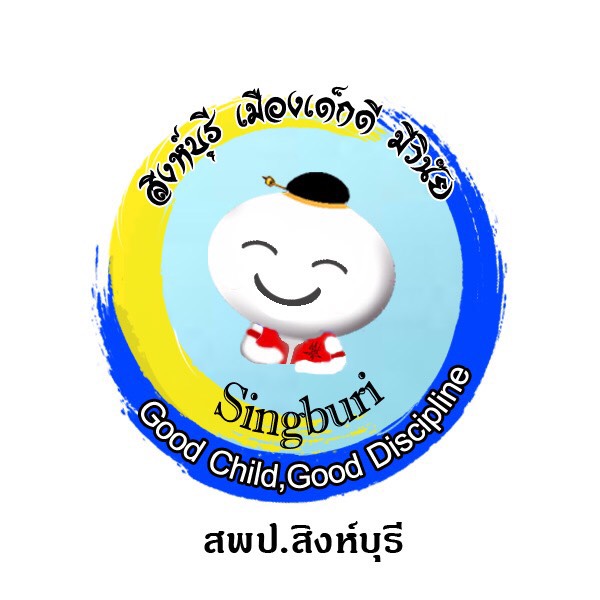 “SMART”วัฒนธรรมองค์กรของบุคลากร สำนักงานเขตพื้นที่การศึกษาประถมศึกษาสิงห์บุรี	Skill :  การมีทักษะและฝีมือในการปฏิบัติงานมีทักษะ ความรู้ ความสามารถ ความชำนาญ เชี่ยวชาญ	Moral : จริยธรรมเพื่อส่วนรวมการมีคุณธรรม จริยธรรม ศีลธรรม จิตอาสา การเอื้อเฟื้อเผื่อแผ่ ประโยชน์องค์กรสำคัญที่สุด	Achievement : ความสำเร็จในการทำงาน ทำงานต้องมีเป้าหมาย ทำงานแบบมีประสิทธิภาพResponsibility : ความรับชอบต่อตนเองและหน้าที่รับผิดชอบต่อตนเองรับผิดชอบต่อหน้าที่และอาชีพTeamwork : ความเป็นน้ำหนึ่งใจเดียวกันทำงานเป็นทีมร่วมแรงร่วมใจช่วยเหลือกันที่ชื่อโรงเรียนอำเภอระดับชั้น1โรงเรียนวัดตะโกรวมค่ายบางระจัน ขยายโอกาส2โรงเรียนชุมชนวัดกลางท่าข้ามค่ายบางระจัน ขยายโอกาส3โรงเรียนไทยรัฐวิทยา 56(บ้านหนองกระทุ่ม)ค่ายบางระจัน ขยายโอกาส4โรงเรียนวัดถอนสมอท่าช้างอนุบาล-ประถม5โรงเรียนวัดโสภาท่าช้างขยายโอกาส6โรงเรียนวัดบ้านจ่า(เอี่ยมโหมดอนุสรณ์)บางระจันขยายโอกาส7โรงเรียนวัดห้วยเจริญสุขบางระจันอนุบาล-ประถม8โรงเรียนวัดแหลมคางบางระจันขยายโอกาส9โรงเรียนวัดคีมบางระจันขยายโอกาส10โรงเรียนอนุบาลพรหมบุรีพรหมบุรีอนุบาล-ประถม11โรงเรียนวัดเก้าชั่งพรหมบุรีอนุบาล-ประถม12โรงเรียนวัดเตยพรหมบุรีขยายโอกาส13โรงเรียนวัดจักรสีห์เมืองสิงห์บุรีขยายโอกาส14โรงเรียนวัดศรีสาครเมืองสิงห์บุรีขยายโอกาส15โรงเรียนวัดประโชติการามเมืองสิงห์บุรีขยายโอกาสที่ชื่อ – สกุลโรงเรียนเดิมวุฒิวิชาเอกโรงเรียนใหม่โทรศัพท์1นางปฐมาวดี  แสงประเสริฐวัดศรีสาครค.บ.วิทยาศาสตร์ทั่วไปวัดตึกราชา061-63823352นายนิติพันธ์  นันทศรีวัดโพธิ์ศรีวท.บ.สัตวศาสตร์วัดเชียงราก085-37217513นางสาวชนาพร  สุทธิยงค์วัดสิงห์ค.บ.วิทยาศาสตร์บ้านหนองลีวิทยาคม082-48443024นางสาวบุญญรัตน์  เชื้ออ่อนวัดวังกระจับ ค.บ.วิทยาศาสตร์ทั่วไปวัดเพิ่มประสิทธิผล081-79535945นายปุญยวีร์  บุญนาควัดบ้านกลับค.บ.วิทยาศาสตร์วัดข่อย091-42644976นางพรทิพย์  วาศุกรีวัดวิหารขาวค.บ.ชีววิทยาวัดอัมพวัน084-35519947นางพรจิรา  บุญเลิศเรืองเดชฯค.บ.วิทยาศาสตร์วัดประดับ086-37838088นางอัจฉรา  นามเกิดวัดห้วยเจริญสุข ค.บ.วิทยาศาสตร์ทั่วไปวัดแหลมคาง089-80730639นางสาวอรพรรณ  ปาลวัฒน์ชช.วัดพระปรางค์วิริยวิทยาค.บ.วิทยาศาสตร์วัดโฆสิทธาราม091-738619810นางสาวศศิชา  ไชยศรีวัดการ้องค.บ.วิทยาศาสตร์วัดบางปูน080-6677290ที่ชื่อ – สกุลโรงเรียนเดิมวุฒิวิชาเอกโรงเรียนใหม่โทรศัพท์1นางสาวชญาดา  ก้อนศิลาวัดจักรสีห์ค.บ.คณิตศาสตร์วัดเก้าชั่ง081-04715282นางสาวอภิญญา  สวัสดิพงษ์วัดบ้านกลับค.บ.คณิตศาสตร์วัดสังฆราชาวาส086-31031563นางสาวสุฑารัตน์  เงินคลวัดโพธิ์ทะเลสามัคคีค.บ.คณิตศาสตร์ชุมชนวัดม่วง089-67948014นางสาวอรวรรณ  สมเนตรเรืองเดชฯค.บ.คณิตศาสตร์วัดถอนสมอ086-55163225นางสาวขวัญยืน  ถ้วยทองวัดคีมค.บ.คณิตศาสตร์วัดโสภา090-11364356นางสาวณัฎฐ์ธิดา  คดหอยวัดสว่างอารมณ์ค.บ.คณิตศาสตร์ชุมชนวัดดงยาง084-32466527นางวิจิตราพร  มณีชัยวัดชันสูตรศศ.บ.การจัดการทั่วไปวัดประโชติการาม064-2167752ที่โรงเรียนอำเภอ1234อนุบาลสิงห์บุรีวัดพิกุลทองวัดอัมพวันวัดเสือข้ามเมืองสิงห์บุรีท่าช้างพรหมบุรีอินทร์บุรีที่โรงเรียนอำเภอ567891011121314151617บ้านหนองลีวิทยาคมวัดสิงห์ชุมชนวัดเทพมงคลวัดพรหมสาครชุมชนวัดกลางท่าข้ามวัดเซ่าสิงห์วัดบ้านจ่าวัดศรัทธาภิรมวัดบ้านลำอนุบาลเมืองสิงห์บุรีวัดโบสถ์วัดชัณสูตรวัดเพิ่มประสิทธิผลค่ายบางระจันค่ายบางระจันพรหมบุรีเมืองสิงห์บุรีค่ายบางระจันอินทร์บุรีบางระจันเมืองสิงห์บุรีอินทร์บุรีเมืองสิงห์บุรีท่าช้างบางระจันอินทร์บุรีที่โรงเรียนอำเภอ1234วัดโภคาภิวัฒน์วัดโพธิ์หอมอนุบาลพรหมบุรีไทยรัฐวิทยา 56พรหมบุรีบางระจันพรหมบุรีค่ายบางระจันภาคผนวกเอกสารประกอบการประชุมผู้บริหารสถานศึกษา สังกัด สพป.สิงห์บุรี  ครั้งที่ ๕/๒๕๖๑วันที่ ๒๕  ตุลาคม ๒๕๖๑ณ โรงเรียนชุมชนวัดกลางท่าข้าม อำเภอค่ายบางระจัน จังหวัดสิงห์บุรี------------------------------------------------------------------------------------------------เอกสารแนบ ๑	          แนวทางการติดตามประเมินผลการควบคุมภายใน ประจำปีงบประมาณ พ.ศ.2561                                                                                                           (หน้า 1 – 2๐)เอกสารแนบ ๒             การปฏิบัติงานในหน้าที่ของอัตราจ้างปฏิบัติงานธุรการโรงเรียน                                ตามโครงการคืนครูให้นักเรียน                                         (หน้า 2๑ – 2๓)